\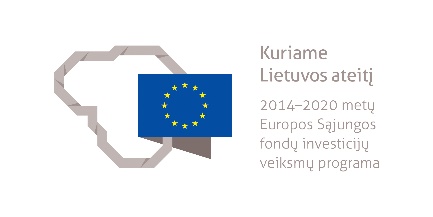 SPAUDOS FORMŲ TECHNIKO MODULINĖ PROFESINIO MOKYMO PROGRAMA______________________(Programos pavadinimas)Programos valstybinis kodas ir apimtis mokymosi kreditais:P42021106, P43021109 – programa, skirta pirminiam profesiniam mokymui, 60 mokymosi kreditųT43021110 – programa, skirta tęstiniam profesiniam mokymui, 50 mokymosi kreditųKvalifikacijos pavadinimas – spaudos formų technikasKvalifikacijos lygis pagal Lietuvos kvalifikacijų sandarą (LTKS) – IVMinimalus reikalaujamas išsilavinimas kvalifikacijai įgyti:P42021106 – pagrindinis išsilavinimas ir mokymasis vidurinio ugdymo programojeP43021109, T43021110 – vidurinis išsilavinimasReikalavimai profesinei patirčiai (jei taikomi) ir stojančiajam (jei taikomi) – nėraPrograma parengta įgyvendinant iš Europos Sąjungos struktūrinių fondų lėšų bendrai finansuojamą projektą „Lietuvos kvalifikacijų sistemos plėtra (I etapas)“ (projekto Nr. 09.4.1-ESFA-V-734-01-0001).1. PROGRAMOS APIBŪDINIMASProgramos paskirtis. Spaudos formų techniko modulinė profesinio mokymo programa skirta kvalifikuotam spaudos formų technikui parengti, kuris gebėtų savarankiškai atlikti spaudos formų gamybos paruošiamuosius procesus, gaminti spaudos formas, užtikrinti spaudos formų kokybę.Būsimo darbo specifika. Asmuo, įgijęs spaudos formų techniko kvalifikaciją, galės dirbti spaustuvėse, jų padaliniuose, poligrafijos medžiagas ir įrangą tiekiančiose firmose, reklamos gamybos įmonėse.Tipinės darbo priemonės: kompiuterinė ir speciali programinė įranga, formų gamybos įranga ir medžiagos, matavimų ir kontrolės įranga. Dirbama uždaroje, vėdinamoje ir kondicionuojamoje, patalpoje.Spaudos formų technikas dirba savarankiškai ar komandoje, naudojasi spaudos techninės įrangos instrukcijomis, medžiagų specifikacijomis.Spaudos formų technikas savo veikloje vadovaujasi darbuotojų saugos ir sveikatos, darbo higienos, priešgaisrinės saugos, aplinkosaugos reikalavimais.Spaudos formų technikui svarbios šios asmeninės savybės: kruopštumas, atsakingumas, savarankiškumas, dėmesio koncentracija.2. PROGRAMOS PARAMETRAI* Šie moduliai vykdant tęstinį profesinį mokymą neįgyvendinami, o darbuotojų saugos ir sveikatos bei saugaus elgesio ekstremaliose situacijose mokymas integruojamas į kvalifikaciją sudarančioms kompetencijoms įgyti skirtus modulius.3. REKOMENDUOJAMA MODULIŲ SEKA* Šie moduliai vykdant tęstinį profesinį mokymą neįgyvendinami, o darbuotojų saugos ir sveikatos bei saugaus elgesio ekstremaliose situacijose mokymas integruojamas į kvalifikaciją sudarančioms kompetencijoms įgyti skirtus modulius.4. REKOMENDACIJOS DĖL PROFESINEI VEIKLAI REIKALINGŲ BENDRŲJŲ KOMPETENCIJŲ UGDYMO5. PROGRAMOS STRUKTŪRA, VYKDANT PIRMINĮ IR TĘSTINĮ PROFESINĮ MOKYMĄPastabosVykdant pirminį profesinį mokymą asmeniui turi būti sudaromos sąlygos mokytis pagal vidurinio ugdymo programą (jei taikoma).Vykdant tęstinį profesinį mokymą asmens ankstesnio mokymosi pasiekimai įskaitomi švietimo ir mokslo ministro nustatyta tvarka.Tęstinio profesinio mokymo programos modulius gali vesti mokytojai, įgiję andragogikos žinių ir turintys tai pagrindžiantį dokumentą arba turintys neformaliojo suaugusiųjų švietimo patirties.Saugaus elgesio ekstremaliose situacijose modulį vedantis mokytojas turi būti baigęs civilinės saugos mokymus pagal Priešgaisrinės apsaugos ir gelbėjimo departamento direktoriaus patvirtintą mokymo programą ir turėti tai pagrindžiantį dokumentą.Tęstinio profesinio mokymo programose darbuotojų saugos ir sveikatos mokymas integruojamas į kvalifikaciją sudarančioms kompetencijoms įgyti skirtus modulius. Darbuotojų saugos ir sveikatos mokoma pagal Mokinių, besimokančių pagal pagrindinio profesinio mokymo programas, darbuotojų saugos ir sveikatos programos aprašą, patvirtintą Lietuvos Respublikos švietimo ir mokslo ministro 2005 m. rugsėjo 28 d. įsakymu Nr. ISAK-1953 „Dėl Mokinių, besimokančių pagal pagrindinio profesinio mokymo programas, darbuotojų saugos ir sveikatos programos aprašo patvirtinimo“. Darbuotojų saugos ir sveikatos mokymą vedantis mokytojas turi būti baigęs darbuotojų saugos ir sveikatos mokymus ir turėti tai pagrindžiantį dokumentą.Tęstinio profesinio mokymo programose saugaus elgesio ekstremaliose situacijose mokymas integruojamas pagal poreikį į kvalifikaciją sudarančioms kompetencijoms įgyti skirtus modulius.6. PROGRAMOS MODULIŲ APRAŠAI6.1. ĮVADINIS MODULISModulio pavadinimas – „Įvadas į profesiją“6.2. KVALIFIKACIJĄ SUDARANČIOMS KOMPETENCIJOMS ĮGYTI SKIRTI MODULIAI6.2.1. Privalomieji moduliaiModulio pavadinimas – „Spaudos formų gamybos paruošiamieji procesai“Modulio pavadinimas – „Spaudos formų gamyba“Modulio pavadinimas – „Spaudos formų kokybės užtikrinimas“6.3. PASIRENKAMIEJI MODULIAIModulio pavadinimas – „Trimačių objektų projektavimas ir gamyba“Modulio pavadinimas – „Trafaretų gamyba pjovimo būdu“Modulio pavadinimas – „Spaudos gaminių spausdinimas fleksografinėmis spaudos mašinomis“Modulio pavadinimas – „Spaudos gaminių spausdinimas mažo formato plokščiosios spaudos mašinomis“6.4. BAIGIAMASIS MODULISModulio pavadinimas – „Įvadas į darbo rinką“Valstybinis kodasModulio pavadinimasLTKS lygisApimtis mokymosi kreditaisKompetencijosKompetencijų pasiekimą iliustruojantys mokymosi rezultataiĮvadinis modulis (iš viso 1 mokymosi kreditas)*Įvadinis modulis (iš viso 1 mokymosi kreditas)*Įvadinis modulis (iš viso 1 mokymosi kreditas)*Įvadinis modulis (iš viso 1 mokymosi kreditas)*Įvadinis modulis (iš viso 1 mokymosi kreditas)*Įvadinis modulis (iš viso 1 mokymosi kreditas)*4000005Įvadas į profesijąIV1Pažinti profesiją.Išmanyti spaudos formų techniko profesiją ir jos teikiamas galimybes darbo rinkoje.Suprasti spaudos formų techniko profesinę veiklą, veiklos procesus, funkcijas ir uždavinius.Demonstruoti jau turimus, neformaliuoju ir (arba) savaiminiu būdu įgytus spaudos formų techniko kvalifikacijai būdingus gebėjimus.Bendrieji moduliai (iš viso 4 mokymosi kreditai)*Bendrieji moduliai (iš viso 4 mokymosi kreditai)*Bendrieji moduliai (iš viso 4 mokymosi kreditai)*Bendrieji moduliai (iš viso 4 mokymosi kreditai)*Bendrieji moduliai (iš viso 4 mokymosi kreditai)*Bendrieji moduliai (iš viso 4 mokymosi kreditai)*4102201Saugus elgesys ekstremaliose situacijoseIV1Saugiai elgtis ekstremaliose situacijose.Išmanyti ekstremalių situacijų tipus, galimus pavojus.Išmanyti saugaus elgesio ekstremaliose situacijose reikalavimus ir instrukcijas, garsinius civilinės saugos signalus.4102105Sąmoningas fizinio aktyvumo reguliavimasIV1Reguliuoti fizinį aktyvumą.Išmanyti fizinio aktyvumo formas.Demonstruoti asmeninį fizinį aktyvumą.Taikyti fizinio aktyvumo formas, atsižvelgiant į darbo specifiką.4102203Darbuotojų sauga ir sveikataIV2Tausoti sveikatą ir saugiai dirbti.Išmanyti darbuotojų saugos ir sveikatos reikalavimus, keliamus darbo vietai.Kvalifikaciją sudarančioms kompetencijoms įgyti skirti moduliai (iš viso 45 mokymosi kreditai)Kvalifikaciją sudarančioms kompetencijoms įgyti skirti moduliai (iš viso 45 mokymosi kreditai)Kvalifikaciją sudarančioms kompetencijoms įgyti skirti moduliai (iš viso 45 mokymosi kreditai)Kvalifikaciją sudarančioms kompetencijoms įgyti skirti moduliai (iš viso 45 mokymosi kreditai)Kvalifikaciją sudarančioms kompetencijoms įgyti skirti moduliai (iš viso 45 mokymosi kreditai)Kvalifikaciją sudarančioms kompetencijoms įgyti skirti moduliai (iš viso 45 mokymosi kreditai)Privalomieji (iš viso 45 mokymosi kreditai)Privalomieji (iš viso 45 mokymosi kreditai)Privalomieji (iš viso 45 mokymosi kreditai)Privalomieji (iš viso 45 mokymosi kreditai)Privalomieji (iš viso 45 mokymosi kreditai)Privalomieji (iš viso 45 mokymosi kreditai)402111146Spaudos formų gamybos paruošiamieji procesaiIV20Paruošti vizualių duomenų rinkinius spaudos formoms gaminti.Apibūdinti vizualių duomenų reikalavimus spaudos formoms gaminti.Taikyti kompiuterines leidybos ir vaizdų apdorojimo programas spaudos formų turiniui ruošti.Pritaikyti vizualių duomenų rinkinį prie spausdinimo ir produkcijos apdirbimo įrenginių techninių parametrų.402111146Spaudos formų gamybos paruošiamieji procesaiIV20Kontroliuoti paruoštų duomenų rinkinių kokybę.Apibūdinti vizualių duomenų rinkinio kokybės reikalavimus.Spausdinti kontrolinį (bandomąjį) atspaudą.Koreguoti kontrolinio (bandomojo) atspaudo duomenis pagal kokybės reikalavimus.402111147Spaudos formų gamybaIV20Paruošti spaudos formų gamybos įrenginius ir medžiagas darbui. Apibūdinti skaitmeninės spaudos formų gamybos technologijas, įrenginius ir medžiagas.Paruošti plokščiosios (ofsetinės) spaudos formų gamybos įrenginius ir medžiagas darbui.Paruošti iškiliosios (fleksografinės) spaudos formų gamybos įrenginius ir medžiagas darbui.Paruošti trafaretinės spaudos formų gamybos įrenginius ir medžiagas darbui.402111147Spaudos formų gamybaIV20Gaminti spaudos formas.Išmanyti spaudos formų gamybos įrenginių valdymo programas.Gaminti plokščiosios (ofsetinės) spaudos formas.Gaminti iškiliosios (fleksografinės) spaudos formas.Gaminti trafaretinės spaudos formas.Paruošti spaudos formas saugojimui.402111148Spaudos formų kokybės užtikrinimasIV5Kontroliuoti spaudos formų gamybos technologinių procesų kokybę.Apibūdinti spaudos formų gamybos proceso kokybės reikalavimus.Kontroliuoti spaudos formų gamybos procesus naudojant kontrolinius testus ir skales.Koreguoti spaudos formų gamybos procesus pagal kokybės reikalavimus.402111148Spaudos formų kokybės užtikrinimasIV5Kontroliuoti spaudos formų kokybę.Apibūdinti spaudos formų kokybės kontrolės prietaisus, metodus ir priemones.Įvertinti spaudos formų kokybę vizualiuoju būdu.Įvertinti spaudos formų kokybę instrumentiniu kokybės nustatymo būdu.Derinti spaudos formų ir spausdinimo įrenginių techninius parametrus.Pasirenkamieji moduliai (iš viso 5 mokymosi kreditai)*Pasirenkamieji moduliai (iš viso 5 mokymosi kreditai)*Pasirenkamieji moduliai (iš viso 5 mokymosi kreditai)*Pasirenkamieji moduliai (iš viso 5 mokymosi kreditai)*Pasirenkamieji moduliai (iš viso 5 mokymosi kreditai)*Pasirenkamieji moduliai (iš viso 5 mokymosi kreditai)*402111149Trimačių objektų projektavimas ir gamybaIV5Projektuoti trimačius objektus.Apibūdinti skaitmeninių trimačių objektų gamybos technologiją ir medžiagas.Skaityti trimačių objektų brėžinius.Taikyti kompiuterines modeliavimo programas trimačių objektų projektavimui.402111149Trimačių objektų projektavimas ir gamybaIV5Gaminti trimačius objektus.Išmanyti trimačių objektų gamybos įrangos pagrindinius mazgus, techninius nustatymus ir jų paruošimą darbui.Paruošti įrenginius trimačių objektų gamybai.Valdyti trimačių objektų gamybos įrangą.402111150Trafaretų gamyba pjovimo būduIV5Maketuoti trafaretus.Apibūdinti trafaretų gamybos technologijas ir medžiagas.Taikyti kompiuterines projektavimo programas vienasluoksniams ir daugiasluoksniams trafaretams maketuoti.Paruošti trafaretų maketus pjovimui iš popieriaus, plėvelės, plastiko ir medžio plokštės (faneros).402111150Trafaretų gamyba pjovimo būduIV5Pjauti trafaretus.Apibūdinti saugaus darbo pjaustytuvu-braižytuvu ir lazeriniais pjovimo įrenginiais reikalavimus.Pjauti trafaretus pjaustytuvu-braižytuvu.Pjauti trafaretus lazerinėmis pjovimo staklėmis.402111151Spaudos gaminių spausdinimas fleksografinėmis spaudos mašinomisIV5Paruošti fleksografines spaudos mašinas darbui.Apibūdinti fleksografinio spausdinimo technologijas ir medžiagas.Išmanyti fleksografinio spausdinimo formų paskirtį, tipus ir spausdinimo savybes.Paruošti fleksografinės spaudos mašinos įrenginius medžiagų įdėjimui ir atspaudų priėmimui.Atlikti spausdinimui reikalingų medžiagų įdėjimą į aparatus ir spausdinimo formų velenų įstatymą į spausdinimo aparatus.Atlikti pritaisymą fleksografinės spaudos mašinoje ir etaloninio atspaudo spausdinimą.402111151Spaudos gaminių spausdinimas fleksografinėmis spaudos mašinomisIV5Spausdinti fleksografinėmis spaudos mašinomis.Apibūdinti spausdinimo fleksografinėmis spaudos mašinomis procesą.Valdyti fleksografinio spausdinimo procesą.Koreguoti fleksografinės spaudos procesą ir atspaudų kokybę pagal etaloninio atspaudo ir spaudos kokybės reikalavimus.402111152Spaudos gaminių spausdinimas mažo formato plokščiosios spaudos mašinomisIV5Paruošti mažo formato plokščiosios spaudos mašinas spausdinimui.Apibūdinti mažo formato plokščiosios spaudos technologijas ir medžiagas.Paruošti mažo formato plokščiosios spaudos mašinos įrenginius medžiagų įdėjimui ir atspaudų priėmimui.Atlikti pritaisymą mažo formato plokščiosios spaudos mašinoje ir etaloninio atspaudo spausdinimą.402111152Spaudos gaminių spausdinimas mažo formato plokščiosios spaudos mašinomisIV5Spausdinti gaminius iš plokščiosios spaudos formų.Apibūdinti gaminių spausdinimo mažo formato plokščiosiomis spaudos mašinomis procesą.Valdyti vienpusės ir dvipusės spaudos gaminių spausdinimo mažo formato plokščiosios spaudos mašinomis procesą.Koreguoti mažo formato plokščiosios spaudos procesą ir atspaudų kokybę.Baigiamasis modulis (iš viso 5 mokymosi kreditai)Baigiamasis modulis (iš viso 5 mokymosi kreditai)Baigiamasis modulis (iš viso 5 mokymosi kreditai)Baigiamasis modulis (iš viso 5 mokymosi kreditai)Baigiamasis modulis (iš viso 5 mokymosi kreditai)Baigiamasis modulis (iš viso 5 mokymosi kreditai)4000004Įvadas į darbo rinkąIV5Formuoti darbinius įgūdžius realioje darbo vietoje.Įsivertinti ir realioje darbo vietoje demonstruoti įgytas kompetencijas.Susipažinti su būsimo darbo specifika ir adaptuotis realioje darbo vietoje.Įsivertinti asmenines integracijos į darbo rinką galimybes.Valstybinis kodasModulio pavadinimasLTKS lygisApimtis mokymosi kreditaisAsmens pasirengimo mokytis modulyje reikalavimai (jei taikoma)Įvadinis modulis (iš viso 1 mokymosi kreditas)*Įvadinis modulis (iš viso 1 mokymosi kreditas)*Įvadinis modulis (iš viso 1 mokymosi kreditas)*Įvadinis modulis (iš viso 1 mokymosi kreditas)*Įvadinis modulis (iš viso 1 mokymosi kreditas)*4000005Įvadas į profesijąIV1NetaikomaBendrieji moduliai (iš viso 4 mokymosi kreditai)*Bendrieji moduliai (iš viso 4 mokymosi kreditai)*Bendrieji moduliai (iš viso 4 mokymosi kreditai)*Bendrieji moduliai (iš viso 4 mokymosi kreditai)*Bendrieji moduliai (iš viso 4 mokymosi kreditai)*4102201Saugus elgesys ekstremaliose situacijoseIV1Netaikoma4102105Sąmoningas fizinio aktyvumo reguliavimasIV1Netaikoma4102203Darbuotojų sauga ir sveikataIV2NetaikomaKvalifikaciją sudarančioms kompetencijoms įgyti skirti moduliai (iš viso 45 mokymosi kreditai)Kvalifikaciją sudarančioms kompetencijoms įgyti skirti moduliai (iš viso 45 mokymosi kreditai)Kvalifikaciją sudarančioms kompetencijoms įgyti skirti moduliai (iš viso 45 mokymosi kreditai)Kvalifikaciją sudarančioms kompetencijoms įgyti skirti moduliai (iš viso 45 mokymosi kreditai)Kvalifikaciją sudarančioms kompetencijoms įgyti skirti moduliai (iš viso 45 mokymosi kreditai)Privalomieji (iš viso 45 mokymosi kreditai)Privalomieji (iš viso 45 mokymosi kreditai)Privalomieji (iš viso 45 mokymosi kreditai)Privalomieji (iš viso 45 mokymosi kreditai)Privalomieji (iš viso 45 mokymosi kreditai)402111146Spaudos formų gamybos paruošiamieji procesaiIV20Netaikoma402111147Spaudos formų gamybaIV20Baigtas šis modulis:Spaudos formų gamybos paruošiamieji procesai402111148Spaudos formų kokybės užtikrinimasIV5NetaikomaPasirenkamieji moduliai (iš viso 5 mokymosi kreditai)*Pasirenkamieji moduliai (iš viso 5 mokymosi kreditai)*Pasirenkamieji moduliai (iš viso 5 mokymosi kreditai)*Pasirenkamieji moduliai (iš viso 5 mokymosi kreditai)*Pasirenkamieji moduliai (iš viso 5 mokymosi kreditai)*402111149Trimačių objektų projektavimas ir gamybaIV5Netaikoma402111150Trafaretų gamyba pjovimo būduIV5Netaikoma402111151Spaudos gaminių spausdinimas fleksografinėmis spaudos mašinomisIV5Netaikoma402111152Spaudos gaminių spausdinimas mažo formato plokščiosios spaudos mašinomisIV5NetaikomaBaigiamasis modulis (iš viso 5 mokymosi kreditai)Baigiamasis modulis (iš viso 5 mokymosi kreditai)Baigiamasis modulis (iš viso 5 mokymosi kreditai)Baigiamasis modulis (iš viso 5 mokymosi kreditai)Baigiamasis modulis (iš viso 5 mokymosi kreditai)4000004Įvadas į darbo rinkąIV5Baigti visi spaudos formų techniko kvalifikaciją sudarantys privalomieji moduliai.Bendrosios kompetencijosBendrųjų kompetencijų pasiekimą iliustruojantys mokymosi rezultataiRaštingumo kompetencijaRašyti gyvenimo ir profesinės patirties aprašymą, motyvacinį laišką, prašymą, ataskaitą, elektroninį laišką.Bendrauti vartojant profesinius terminus.Daugiakalbystės kompetencijaVartoti pagrindines profesinės terminijos sąvokas užsienio kalba.Bendrauti profesine užsienio kalba darbinėje aplinkoje žodžiu ir raštu.Skaityti profesinę dokumentaciją užsienio kalba.Matematinė kompetencija ir gamtos mokslų, technologijų ir inžinerijos kompetencijaApskaičiuoti reikalingų darbams atlikti ir darbo metu gautų medžiagų kiekį.Apskaičiuoti atliktų darbų kiekį.Naudotis naujausiomis technologijomis ir įranga.Suvokti saugumo ir aplinkos tvarumo principus, susijusius su mokslo ir technologijų pažanga, darančia poveikį asmeniui, šeimai ir bendruomenei.Skaitmeninė kompetencijaNaudotis interneto paieškos ir komunikavimo sistemomis, dokumentų kūrimo programomis.Rinkti, apdoroti ir saugoti reikalingą darbui informaciją.Naudotis laiko planavimo ir elektroninio pašto programomis.Rengti paslaugos ir (arba) darbo pristatymą kompiuterinėmis programomis.Asmeninė, socialinė ir mokymosi mokytis kompetencijaĮsivertinti turimas žinias ir gebėjimus.Organizuoti savo mokymąsi.Pritaikyti turimas žinias ir gebėjimus dirbant individualiai ir komandoje.Parengti profesinio tobulėjimo planą.Pilietiškumo kompetencijaBendrauti su klientais ir kolegomis.Valdyti savo psichologines būsenas, pojūčius ir savybes.Spręsti psichologines krizines situacijas.Gerbti save ir kitus, savo šalį ir jos tradicijas.Prisitaikyti prie tarptautinės, daugiakultūrinės aplinkos.Verslumo kompetencijaSuprasti spaudos ir reklamos įmonės veiklos koncepciją, verslo aplinkas.Dirbti savarankiškai, planuoti savo laiką.Rodyti iniciatyvą darbe, namie, kitoje aplinkoje.Padėti aplinkiniams, kada jiems reikia pagalbos.Kultūrinio sąmoningumo ir raiškos kompetencijaPažinti įvairių šalies regionų tradicijas ir papročius.Pažinti įvairių šalių kultūrinius skirtumus.Pažinti, gerbti, saugoti kultūrinę įvairovę ir dalyvauti socialiai vertingoje kultūrinės raiškos veikloje.Kvalifikacija – spaudos formų technikas, LTKS lygis IVKvalifikacija – spaudos formų technikas, LTKS lygis IVProgramos, skirtos pirminiam profesiniam mokymui, struktūraProgramos, skirtos tęstiniam profesiniam mokymui, struktūraĮvadinis modulis (iš viso 1 mokymosi kreditas)Įvadas į profesiją, 1 mokymosi kreditas Įvadinis modulis (0 mokymosi kreditų)–Bendrieji moduliai (iš viso 4 mokymosi kreditai)Saugus elgesys ekstremaliose situacijose, 1 mokymosi kreditasSąmoningas fizinio aktyvumo reguliavimas, 1 mokymosi kreditasDarbuotojų sauga ir sveikata, 2 mokymosi kreditaiBendrieji moduliai (0 mokymosi kreditų)–Kvalifikaciją sudarančioms kompetencijoms įgyti skirti moduliai (iš viso 45 mokymosi kreditai)Spaudos formų gamybos paruošiamieji procesai, 20 mokymosi kreditųSpaudos formų gamyba, 20 mokymosi kreditųSpaudos formų kokybės užtikrinimas, 5 mokymosi kreditaiKvalifikaciją sudarančioms kompetencijoms įgyti skirti moduliai (iš viso 45 mokymosi kreditai)Spaudos formų gamybos paruošiamieji procesai, 20 mokymosi kreditųSpaudos formų gamyba, 20 mokymosi kreditųSpaudos formų kokybės užtikrinimas, 5 mokymosi kreditaiPasirenkamieji moduliai (iš viso 5 mokymosi kreditai)Trimačių objektų projektavimas ir gamyba, 5 mokymosi kreditaiTrafaretų gamyba pjovimo būdu, 5 mokymosi kreditaiSpaudos gaminių spausdinimas fleksografinėmis spaudos mašinomis, 5 mokymosi kreditaiSpaudos gaminių spausdinimas mažo formato plokščiosios spaudos mašinomis, 5 mokymosi kreditaiPasirenkamieji moduliai (0 mokymosi kreditų)–Baigiamasis modulis (iš viso 5 mokymosi kreditai)Įvadas į darbo rinką, 5 mokymosi kreditaiBaigiamasis modulis (iš viso 5 mokymosi kreditai)Įvadas į darbo rinką, 5 mokymosi kreditaiValstybinis kodas40000054000005Modulio LTKS lygisIVIVApimtis mokymosi kreditais11KompetencijosMokymosi rezultataiRekomenduojamas turinys mokymosi rezultatams pasiekti1. Pažinti profesiją.1.1. Išmanyti spaudos formų techniko profesiją ir jos teikiamas galimybes darbo rinkoje.Tema. Spaudos formų techniko profesija, jos specifika ir galimybės darbo rinkojeSpaudos formų techniko darbo vietaSpaudos formų techniko darbo specifikaSpaudos formų techniko profesijos samprataSpaudos formų techniko savybės, reikalingos profesijai įgytiSpaudos formų techniko profesinės galimybės1. Pažinti profesiją.1.2. Suprasti spaudos formų techniko profesinę veiklą, veiklos procesus, funkcijas ir uždavinius.Tema. Spaudos formų techniko veiklos procesai, funkcijos ir uždaviniaiSpaudos formų techniko profesinė veiklaSpaudos formų techniko veiklos procesaiSpaudos formų techniko funkcijos ir uždaviniai įvairiuose gamybiniuose procesuose1. Pažinti profesiją.1.3. Demonstruoti jau turimus, neformaliuoju ir (arba) savaiminiu būdu įgytus spaudos formų techniko kvalifikacijai būdingus gebėjimus.Tema. Spaudos formų techniko modulinė profesinio mokymo programaModulinės profesinio mokymo programos tikslai ir uždaviniaiMokymosi formos ir metodai, mokymosi pasiekimų įvertinimo kriterijai, mokymosi įgūdžių demonstravimo formos (metodai)Individualus mokymosi planasTema. Turimų gebėjimų, įgytų savaiminiu ar neformaliuoju būdu, vertinimasSavaiminiu ar neformaliuoju būdu įgyti gebėjimai, jų vertinimasSavaiminiu ar neformaliuoju būdu įgytų gebėjimų demonstravimasMokymosi pasiekimų vertinimo kriterijaiSiūlomas įvadinio modulio įvertinimas – įskaityta (neįskaityta).Siūlomas įvadinio modulio įvertinimas – įskaityta (neįskaityta).Reikalavimai mokymui skirtiems metodiniams ir materialiesiems ištekliamsMokymo(si) medžiaga:Spaudos formų techniko modulinė profesinio mokymo programaVadovėliai ir kita mokomoji medžiagaTestas turimiems gebėjimams vertintiLietuvos Respublikos darbuotojų saugos ir sveikatos įstatymasMokymo(si) priemonės:Techninės priemonės mokymo(si) medžiagai iliustruoti, vizualizuoti, pristatytiSpaudos formų gamybos medžiagų, spaudos formų pavyzdžiaiMokymo(si) medžiaga:Spaudos formų techniko modulinė profesinio mokymo programaVadovėliai ir kita mokomoji medžiagaTestas turimiems gebėjimams vertintiLietuvos Respublikos darbuotojų saugos ir sveikatos įstatymasMokymo(si) priemonės:Techninės priemonės mokymo(si) medžiagai iliustruoti, vizualizuoti, pristatytiSpaudos formų gamybos medžiagų, spaudos formų pavyzdžiaiReikalavimai teorinio ir praktinio mokymo vietaiKlasė ar kita mokymuisi pritaikyta patalpa su techninėmis priemonėmis (kompiuteriu, vaizdo projektoriumi) mokymo(si) medžiagai pateikti.Klasė ar kita mokymuisi pritaikyta patalpa su techninėmis priemonėmis (kompiuteriu, vaizdo projektoriumi) mokymo(si) medžiagai pateikti.Reikalavimai mokytojų dalykiniam pasirengimui (dalykinei kvalifikacijai)Modulį gali vesti mokytojas, turintis:1) Lietuvos Respublikos švietimo įstatyme ir Reikalavimų mokytojų kvalifikacijai apraše, patvirtintame Lietuvos Respublikos švietimo ir mokslo ministro 2014 m. rugpjūčio 29 d. įsakymu Nr. V-774 „Dėl Reikalavimų mokytojų kvalifikacijai aprašo patvirtinimo“, nustatytą išsilavinimą ir kvalifikaciją;2) gamybos inžinerijos studijų krypties (spaudos) ar lygiavertį išsilavinimą arba vidurinį išsilavinimą ir spaudos formų techniko ar lygiavertę kvalifikaciją, ne mažesnę kaip 3 metų spaudos formų techniko profesinės veiklos patirtį ir pedagoginių ir psichologinių žinių kurso baigimo pažymėjimą.Modulį gali vesti mokytojas, turintis:1) Lietuvos Respublikos švietimo įstatyme ir Reikalavimų mokytojų kvalifikacijai apraše, patvirtintame Lietuvos Respublikos švietimo ir mokslo ministro 2014 m. rugpjūčio 29 d. įsakymu Nr. V-774 „Dėl Reikalavimų mokytojų kvalifikacijai aprašo patvirtinimo“, nustatytą išsilavinimą ir kvalifikaciją;2) gamybos inžinerijos studijų krypties (spaudos) ar lygiavertį išsilavinimą arba vidurinį išsilavinimą ir spaudos formų techniko ar lygiavertę kvalifikaciją, ne mažesnę kaip 3 metų spaudos formų techniko profesinės veiklos patirtį ir pedagoginių ir psichologinių žinių kurso baigimo pažymėjimą.Valstybinis kodas402111146402111146Modulio LTKS lygisIVIVApimtis mokymosi kreditais2020Asmens pasirengimo mokytis modulyje reikalavimai (jei taikoma)NetaikomaNetaikomaKompetencijosMokymosi rezultataiRekomenduojamas turinys mokymosi rezultatams pasiekti1. Paruošti vizualių duomenų rinkinius spaudos formoms gaminti.1.1. Apibūdinti vizualių duomenų reikalavimus spaudos formoms gaminti.Tema. Spaudos būdaiIškilioji, giliaspaudė ir plokščioji spaudaTrafaretinė, tamponinė ir skaitmeninė spaudaTema. Vizualių duomenų reikalavimai periodinių ir neperiodinių leidinių plokščiosios spaudos formų gamybaiReikalavimai leidinių maketų spalvingumui ir iliustracijų rastravimuiReikalavimai leidinių spaudos elementų dydžiui, spalviniams fonams, užlaidoms ir puslapių išdėstymo tvarkaiTema. Vizualių duomenų reikalavimai etikečių, plakatų ir pakuočių plokščiosios ir fleksografinės spaudos formų gamybaiReikalavimai iliustracijų ir fonų rastravimui ruošiant etikečių, plakatų bei pakuočių vizualius duomenisEtikečių, plakatų ir pakuočių gamybos metu reikalingų skalių ir žymių įmontavimo į maketus reikalavimai1. Paruošti vizualių duomenų rinkinius spaudos formoms gaminti.1.2. Taikyti kompiuterines leidybos ir vaizdų apdorojimo programas spaudos formų turiniui ruošti.Tema. Teksto ir iliustracijų maketavimo programų taikymas ruošiant spaudos formų turinįLeidinių maketų parametrų nustatymasĮvairaus tipo poligrafinės produkcijos pavyzdžių maketavimasTema. Skaitmeninių spaudos formų maketų ruošimasPeriodinių ir neperiodinių leidinių spaudos formų maketų ruošimasLakštinės produkcijos ir pakuočių gaminių spaudos formų maketų ruošimas1. Paruošti vizualių duomenų rinkinius spaudos formoms gaminti.1.3. Pritaikyti vizualių duomenų rinkinį prie spausdinimo ir produkcijos apdirbimo įrenginių techninių parametrų.Tema. Lankų maketų parametrų nustatymas pagal spaudos ir pospaudos įrenginių techninius duomenisĮkeliamų į lankų maketus duomenų tinkamumo tikrinimas ir spaudos formų tipo parinkimasLanko maketo paruošimas maketuojamų duomenų įkėlimui pagal spaudos ir pospaudos įrenginių techninius duomenisTema. Skaitmeninių maketų išdėstymas spaudos formų lankuoseSkaitmeninių maketų įkėlimas į spaudos formos dydžio maketąBūtinų žymių ir skalių parinkimas ir įkėlimas į tinkamas maketo vietasMaketavimo kokybės tikrinimasTema. Skaitmeninių duomenų archyvavimas ir saugojimasSumaketuotų spaudos formos vizualių duomenų glaudinimas ir išsaugojimasSkaitmeninių duomenų saugojimo vietos, kopijų skaičius, duomenų nešėjų patikimumas 2. Kontroliuoti paruoštų duomenų rinkinių kokybę.2.1. Apibūdinti vizualių duomenų rinkinio kokybės reikalavimus.Tema. Skaitmeninių, vizualių spaudos formų lankų maketų, duomenų rinkinių paruošimo reikalavimaiGamybinių procesų kokybės kontrolei reikalingų skalių bei žymių montavimo spaudos formų maketuose tinkamumasReikalavimai pakuočių, etikečių ir daugialapių leidinių formų lankų maketamsTema. Skaitmeninių vizualių spaudos formų lankų maketų duomenų rinkinių paruošimo kokybės kontrolėDuomenų failų tinkamo tipo parinkimas pagal forminių procesų įrangos specifikacijasRastruotų lankų maketų vaizdų ir išskaidytų į atskiras spalvas lankų duomenų tinkamumo kontrolė2. Kontroliuoti paruoštų duomenų rinkinių kokybę.2.2. Spausdinti kontrolinį (bandomąjį) atspaudą.Tema. Korektūrinių atspaudų spausdinimas lazeriniais spausdintuvaisLazerinio spausdintuvo paruošimas korektūrų spausdinimui (tinkamas medžiagų parinkimas ir jų įdėjimas į skaitmeninius lazerinius spausdinimo įrenginius, spausdinimo kokybės testavimas ir kalibravimas)Vizualių duomenų rinkinių persiuntimas į lazerinį spausdintuvą ir jų patikrinimasSpausdinimo proceso ir atspaudų kontrolėTema. Kontrolinių (bandomųjų) atspaudų spausdinimas su rašaliniais spausdintuvaisSkaitmeninio rašalinio spausdintuvo techninis ir programinis paruošimas kontrolinių (bandomųjų) atspaudų spausdinimuiVizualių duomenų rinkinių spausdinimo parametrų nustatymas spausdintuvo programoje, jos paleidimas ir spausdinimo proceso kontrolė2. Kontroliuoti paruoštų duomenų rinkinių kokybę.2.3. Koreguoti kontrolinio (bandomojo) atspaudo duomenis pagal kokybės reikalavimus.Tema. Skaitmeninių formų lankų maketų taisymasDuomenų koregavimas skaitmeninio spaudos formos lanko maketo vietose pagal korektūrinių ženklų nurodymusIštaisyto formos lanko maketo rastravimo procesas ir naujo kontrolinio (bandomojo) atspaudo spausdinimasTema. Koreguotų spaudos formų maketų išsaugojimo nustatytais duomenų saugojimo formatais reikalavimaiSpaudos formų maketų teksto ir iliustracijų grafinių formatų ir išsaugojimo kompiuterio aplankuose reikalavimaiSpaudos formos maketo išsaugojimo ir įkėlimo į duomenų laikmeną arba FTP serverį reikalavimaiMokymosi pasiekimų vertinimo kriterijai Apibūdinti vizualių duomenų reikalavimai spaudos formoms gaminti: reikalavimai teksto ir iliustracijų kokybei, reikalavimai leidinių formatui, struktūrai ir konstrukcijai. Pritaikytos kompiuterinės leidybos ir vaizdų apdorojimo programos spaudos formų turiniui ruošti. Pritaikyti vizualių duomenų rinkiniai prie spausdinimo ir produkcijos apdirbimo įrenginių techninių parametrų (spaudos mašinos spausdinimo formato, spaudos būdo, leidinių brošiūravimo ir įrišimo operacijų, pjaustymo, iškirtimo, apdailos). Išdėstyti skaitmeniniai maketai fotoformų ir spaudos formų lankuose. Išsaugoti ir suarchyvuoti vizualių skaitmeninių duomenų rinkiniai. Apibūdinti vizualių duomenų rinkinio kokybės reikalavimai. Atspausdinti korektūriniai ir kontroliniai (bandomieji) atspaudai su rašaliniais ir su lazeriniais spausdintuvais. Atlikti spaudos formų maketų vizualių duomenų pataisymai pagal korektūrinių ir kontrolinių (bandomųjų) atspaudų duomenis. Patikrinti formos maketų vizualių duomenų atitikimai nustatytiems kokybės reikalavimams. Sutvarkyta darbo vieta. Laikytasi darbuotojų saugos ir sveikatos reikalavimų. Apibūdinti vizualių duomenų reikalavimai spaudos formoms gaminti: reikalavimai teksto ir iliustracijų kokybei, reikalavimai leidinių formatui, struktūrai ir konstrukcijai. Pritaikytos kompiuterinės leidybos ir vaizdų apdorojimo programos spaudos formų turiniui ruošti. Pritaikyti vizualių duomenų rinkiniai prie spausdinimo ir produkcijos apdirbimo įrenginių techninių parametrų (spaudos mašinos spausdinimo formato, spaudos būdo, leidinių brošiūravimo ir įrišimo operacijų, pjaustymo, iškirtimo, apdailos). Išdėstyti skaitmeniniai maketai fotoformų ir spaudos formų lankuose. Išsaugoti ir suarchyvuoti vizualių skaitmeninių duomenų rinkiniai. Apibūdinti vizualių duomenų rinkinio kokybės reikalavimai. Atspausdinti korektūriniai ir kontroliniai (bandomieji) atspaudai su rašaliniais ir su lazeriniais spausdintuvais. Atlikti spaudos formų maketų vizualių duomenų pataisymai pagal korektūrinių ir kontrolinių (bandomųjų) atspaudų duomenis. Patikrinti formos maketų vizualių duomenų atitikimai nustatytiems kokybės reikalavimams. Sutvarkyta darbo vieta. Laikytasi darbuotojų saugos ir sveikatos reikalavimų. Reikalavimai mokymui skirtiems metodiniams ir materialiesiems ištekliamsMokymo(si) medžiaga:Vadovėliai ir kita mokomoji medžiagaSpaudos formų gamybos įrenginių brėžiniai ir schemosSpaudos formų gamybos įrenginių instrukcijosForminių medžiagų pavyzdžiai (formų ir jų sudėtinių dalių pavyzdžiai, katalogai)Saugaus darbo su spaudos formų gamybos įrenginiais instrukcijosMokymo(si) priemonės:Kompiuteriai su vektorinės ir taškinės grafikos kompiuterine programa, skeneris, lazerinis spausdintuvasLazerinė fotojuostų eksponavimo (užrašymo) mašinaFototechninių juostų ryškinimo mašinaPozityvų montavimo stalasAnaloginių formų kopijavimo aparatasLazerinė formų užrašymo mašinaFormų ryškinimo aparatasBandomųjų atspaudų rašalinis spausdintuvas su 7 ir daugiau spalvų bei popieriumi jamTrafaretinių spaudos formų kopijavimo aparatasTrafaretinių spaudos formų ryškinimo aparatasSpaudos formų džiovyklaPlokščiosios spaudos analoginio ir lazerinio užrašymo formos ir ryškalai jomsFototechninė juosta ir ryškalai bei fiksažas jos apdirbimuiSkaidrus pagrindas montažams su komplektu instrumentų ir cheminių preparatųTrafaretinių formų skirtingų numerių tinkleliai, rėmeliai, šviesai jautri emulsija, plėvelės ir kitokių cheminių reaktyvų komplektas skirtas šių formų tipo gamybaiSkaitmeninės ir analoginio tipo skalės įvairių spaudos formų tipų kokybės kontrolei atliktiDensitometrasMikroskopas ir luposMokymo(si) medžiaga:Vadovėliai ir kita mokomoji medžiagaSpaudos formų gamybos įrenginių brėžiniai ir schemosSpaudos formų gamybos įrenginių instrukcijosForminių medžiagų pavyzdžiai (formų ir jų sudėtinių dalių pavyzdžiai, katalogai)Saugaus darbo su spaudos formų gamybos įrenginiais instrukcijosMokymo(si) priemonės:Kompiuteriai su vektorinės ir taškinės grafikos kompiuterine programa, skeneris, lazerinis spausdintuvasLazerinė fotojuostų eksponavimo (užrašymo) mašinaFototechninių juostų ryškinimo mašinaPozityvų montavimo stalasAnaloginių formų kopijavimo aparatasLazerinė formų užrašymo mašinaFormų ryškinimo aparatasBandomųjų atspaudų rašalinis spausdintuvas su 7 ir daugiau spalvų bei popieriumi jamTrafaretinių spaudos formų kopijavimo aparatasTrafaretinių spaudos formų ryškinimo aparatasSpaudos formų džiovyklaPlokščiosios spaudos analoginio ir lazerinio užrašymo formos ir ryškalai jomsFototechninė juosta ir ryškalai bei fiksažas jos apdirbimuiSkaidrus pagrindas montažams su komplektu instrumentų ir cheminių preparatųTrafaretinių formų skirtingų numerių tinkleliai, rėmeliai, šviesai jautri emulsija, plėvelės ir kitokių cheminių reaktyvų komplektas skirtas šių formų tipo gamybaiSkaitmeninės ir analoginio tipo skalės įvairių spaudos formų tipų kokybės kontrolei atliktiDensitometrasMikroskopas ir luposReikalavimai teorinio ir praktinio mokymo vietaiKlasė ar kita mokymui(si) pritaikyta patalpa su techninėmis priemonėmis (kompiuteriu, prieiga prie interneto, daugialypės terpės projektoriumi arba interaktyviu ekranu) mokymo(si) medžiagai pateikti.Praktinio mokymo klasė (patalpa), aprūpinta spaudos formų gamybai reikalingų medžiagų pavyzdžiais, matavimo prietaisais ir skalėmis; kompiuterine ir programine įranga; spaudos formų pavyzdžiais ir jų paviršių valymo medžiagomis, darbo drabužiais ir asmeninėmis apsaugos priemonėmis.Klasė ar kita mokymui(si) pritaikyta patalpa su techninėmis priemonėmis (kompiuteriu, prieiga prie interneto, daugialypės terpės projektoriumi arba interaktyviu ekranu) mokymo(si) medžiagai pateikti.Praktinio mokymo klasė (patalpa), aprūpinta spaudos formų gamybai reikalingų medžiagų pavyzdžiais, matavimo prietaisais ir skalėmis; kompiuterine ir programine įranga; spaudos formų pavyzdžiais ir jų paviršių valymo medžiagomis, darbo drabužiais ir asmeninėmis apsaugos priemonėmis.Reikalavimai mokytojų dalykiniam pasirengimui (dalykinei kvalifikacijai)Modulį gali vesti mokytojas, turintis:1) Lietuvos Respublikos švietimo įstatyme ir Reikalavimų mokytojų kvalifikacijai apraše, patvirtintame Lietuvos Respublikos švietimo ir mokslo ministro 2014 m. rugpjūčio 29 d. įsakymu Nr. V-774 „Dėl Reikalavimų mokytojų kvalifikacijai aprašo patvirtinimo“, nustatytą išsilavinimą ir kvalifikaciją;2) gamybos inžinerijos studijų krypties (spaudos) ar lygiavertį išsilavinimą arba vidurinį išsilavinimą ir spaudos formų techniko ar lygiavertę kvalifikaciją, ne mažesnę kaip 3 metų spaudos formų techniko profesinės veiklos patirtį ir pedagoginių ir psichologinių žinių kurso baigimo pažymėjimą.Modulį gali vesti mokytojas, turintis:1) Lietuvos Respublikos švietimo įstatyme ir Reikalavimų mokytojų kvalifikacijai apraše, patvirtintame Lietuvos Respublikos švietimo ir mokslo ministro 2014 m. rugpjūčio 29 d. įsakymu Nr. V-774 „Dėl Reikalavimų mokytojų kvalifikacijai aprašo patvirtinimo“, nustatytą išsilavinimą ir kvalifikaciją;2) gamybos inžinerijos studijų krypties (spaudos) ar lygiavertį išsilavinimą arba vidurinį išsilavinimą ir spaudos formų techniko ar lygiavertę kvalifikaciją, ne mažesnę kaip 3 metų spaudos formų techniko profesinės veiklos patirtį ir pedagoginių ir psichologinių žinių kurso baigimo pažymėjimą.Valstybinis kodas402111147402111147Modulio LTKS lygisIVIVApimtis mokymosi kreditais2020Asmens pasirengimo mokytis modulyje reikalavimai (jei taikoma)Baigtas šis modulis:Spaudos formų gamybos paruošiamieji procesaiBaigtas šis modulis:Spaudos formų gamybos paruošiamieji procesaiKompetencijosMokymosi rezultataiRekomenduojamas turinys mokymosi rezultatams pasiekti1. Paruošti spaudos formų gamybos įrenginius ir medžiagas darbui.1.1. Apibūdinti skaitmeninės spaudos formų gamybos technologijas, įrenginius ir medžiagas.Tema. Spaudos formų gamybos įrenginių konstrukcijos ir programinė įrangaAnaloginės spaudos formų gamybos įrenginių konstrukcijos ir programinė įrangaSkaitmeniniai spaudos formų gamybos įrenginiai, jų konstrukcijos ir programinė įrangaTema. Spaudos formų gamybos technologiniai procesaiPlokščiosios (ofsetinės) spaudos analoginiai ir skaitmeniniai formų gamybos procesaiFleksografinės spaudos formų gamybos procesaiTrafaretinės spaudos formų gamybos procesaiGiliaspaudės spaudos formų gamybos technologiniai procesaiTema. Spaudos formų gamybos medžiagos ir jų funkcinė paskirtisFototechninių juostų tipai, ryškinimo ir fiksavimo medžiagosMontažų gamybos procesai ir medžiagosTrafaretinės spaudos formų šviesai jautrios emulsijos funkcinė paskirtis ir jų tipaiPlokščiosios (ofsetinės) spaudos formų tipai, ryškinimo ir koregavimo medžiagosFleksografinės, tamponinės ir iškiliosios spaudos fotopolimerinių plokščių tipai, cheminė sudėtis, jautrumo UV šviesai rodikliai, ryškinimo medžiagos1. Paruošti spaudos formų gamybos įrenginius ir medžiagas darbui.1.2. Paruošti plokščiosios (ofsetinės) spaudos formų gamybos įrenginius ir medžiagas darbui.Tema. Analoginiu būdu gaminamų spaudos formų įrenginių ir medžiagų paruošimas darbuiLazerinio fotoformų užrašymo įrenginio ir ryškinimo mašinos papildymas fototechnine juosta ir ryškinimo bei fiksažo tirpalaisFormų kopijavimo ir ryškinimo aparatų įjungimas ir atitinkamų darbinių parametrų įvedimas į jų valdymo pultąRyškalų paruošimas ir jų papildymas plokščiosios spaudos formų ryškinimo mašinojeTema. Skaitmeniniu (CtP) būdu gaminamų formų įrenginių ir medžiagų paruošimas darbuiLazerinio plokščiosios spaudos formų užrašymo įrenginio ir formų ryškinimo mašinos papildymas formomis, ryškalais bei gumeravimo tirpaluFormų užrašymo įrenginio ir ryškinimo mašinos darbinių parametrų suvedimas į valdymo programą1. Paruošti spaudos formų gamybos įrenginius ir medžiagas darbui.1.3. Paruošti iškiliosios (fleksografinės) spaudos formų gamybos įrenginius ir medžiagas darbui.Tema. Fleksografinių spaudos formų gamybos įrenginių konstrukcijos ir paruošimas darbuiFleksografinių formų kaukės suformavimo lazerinio įrenginio įjungimas ir formos vizualių duomenų maketų paruošimas išvedimui į kaukęKaukės pripresavimo, eksponavimo ir ryškinimo įrenginių įjungimas ir valdymo duomenų įvedimas į jų valdymo sistemasSkaitmeninės fotopolimerinių formų pjaustyklės įjungimas ir pjaustymo bei markiravimo duomenų įvedimasTema. Fleksografinių formų gamybos medžiagų paruošimas technologiniam procesuiFotopolimerinių formų ryškinimo ir jo papildymo koncentrato tirpalų paruošimasReikalingo kiekio kaukių plėvelių bei fotopolimerinių formų plokščių paruošimas1. Paruošti spaudos formų gamybos įrenginius ir medžiagas darbui.1.4. Paruošti trafaretinės spaudos formų gamybos įrenginius ir medžiagas darbui.Tema. Trafaretinių spaudos formų įrenginių konstrukcijos ir paruošimas darbuiFotoformų montažinio stalo ir montavimo medžiagų bei įrankių paruošimas montavimuiDžiovyklos, ryškinimo ir eksponavimo aparatų įjungimas ir paruošimas darbuiTema. Trafaretinių formų gamybos medžiagų paruošimas technologiniam procesuiŠviesai jautrios emulsijos paruošimas jos užtepimui ant formų rėmelių tinkleliųFormų tinklelių parinkimas ir supjaustymas nustatyto dydžio dalimis2. Gaminti spaudos formas. 2.1. Išmanyti spaudos formų gamybos įrenginių valdymo programas.Tema. Įrenginių, skirtų gaminti fotoformas skaitmeniniu būdu, valdymo programų paskirtis ir funkcijosLazerinio fotoformų įrenginio, ryškinimo mašinos ir kopijavimo aparato valdymo programų paskirtis ir funkcijosSkaitmeninių maketų duomenų vaizdų rastravimo programų paskirtis bei valdymasTema. Skaitmeninių spaudos formų įrenginių valdymo programų paskirtis ir funkcijosDuomenų įkėlimo į skaitmeninio įrenginio kompiuterį ir vaizdų rastravimo programų parametrų valdymasLazerinio formų užrašymo įrenginio2. Gaminti spaudos formas. 2.2. Gaminti plokščiosios (ofsetinės) spaudos formas.Tema. Fotoformų ir montažų gamyba, spaudos formų kopijavimo ir ryškinimo darbaiLazerinio fotoformų ir ryškinimo įrenginio programos paleidimas ir vaizdų formavimas ant fototechninės juostosMontažų gamyba iš išryškintų pozityvų arba negatyvų ir jų kopijavimas UV aparate ant forminės medžiagos su paskesniu formų ryškinimu rankiniu būdu arba mašinojeTema. Skaitmeninis spaudos formų užrašymas (CtP) ir ryškinimasSkaitmeninių formų maketų duomenų įvedimas į skaitmeninio spaudos formų užrašymo įrenginio programą ir jos paleidimo procesasLazerinis vaizdo formavimo formos medžiagoje procesas ir jos ryškinimo bei kokybės kontrolės procesai2. Gaminti spaudos formas. 2.3. Gaminti iškiliosios (fleksografinės) spaudos formas.Tema. Spaudos formos kaukės ir fotopolimerinės medžiagos apdirbimo procesaiSpaudos formos vaizdo formavimas lazeriu negatyvo plėvelės sluoksnyjeNegatyvo pripresavimas prie fotopolimerinės formos medžiagos paviršiausTema. Fotopolimerinių formų kopijavimas, ryškinimas ir supjaustymas į dalisForminės medžiagos su kauke eksponavimas UV šviesa ir ryškinimas bei džiovinimasBaigiamasis eksponavimas UV šviesa ir jos supjaustymas į nustatyto formato dalis2. Gaminti spaudos formas. 2.4. Gaminti trafaretinės spaudos formas.Tema. Trafaretinių spaudos formų tinklelių padengimas UV šviesai jautria emulsijaRėmelio dydžio ir tinklelio tankio parinkimas ir UV šviesai jautrios emulsijos paruošimasTinklelio pritvirtinimas prie rėmelio ir jo padengimas UV šviesai jautria emulsija, džiovinimas bei kokybės kontrolėTrafaretinės, cilindro formos su metaliniu tinkleliu spaudos formos padengimas UV šviesai jautria emulsija, džiovinimas bei kokybės kontrolėTema. Trafaretinių spaudos formų ir formų kopijavimo ir ryškinimo bei kontrolės procesaiTrafaretinės spaudos formų kopijavimo procesaiTrafaretinės spaudos formų ryškinimo ir kokybės kontrolės procesai2. Gaminti spaudos formas. 2.5. Paruošti spaudos formas saugojimui.Tema. Spaudos formų paruošimas ilgalaikiam saugojimuiOfsetinės spaudos formų paruošimas saugojimui (formų plovimas, valymas, apsauginio sluoksnio užtepimas, perdengimas popieriumi, žymėjimas ir patalpinimas į saugyklas)Fleksografinių spaudos formų paruošimas saugojimui (formų nuplovimas, žymėjimas ir patalpinimas į saugyklas)Trafaretinių spaudos formų paruošimas saugojimui (formų nuplovimas, žymėjimas ir patalpinimas į saugyklas)Tema. Spaudos formų darbinių savybių išlaikymo priemonės trumpalaikio saugojimo sąlygomisSpaudos formos nuplovimas ir apsauginio sluoksnio užtepimas ant jos paviršiausSpaudos formos mechaninių pažeidimų kontrolėTrumpalaikio spaudos formų apskaitos, identifikavimo, sandėliavimo patalpos ir jos apšvietimo sąlygosMokymosi pasiekimų vertinimo kriterijai Apibūdintos skaitmeninės spaudos (plokščiosios, fleksografinės, trafaretinės, giliaspaudės) formų gamybos technologijos. Apibūdinti fotoformų ir spaudos formų lazeriniai užrašymo įrenginiai. Apibūdinti spaudos formų kopijavimo, ryškinimo, eksponavimo, džiovinimo ir pjaustymo įrenginiai. Apibūdintos spaudos formų gamybos medžiagos ir jų paskirtis. Paruošti darbui plokščiosios (ofsetinės) spaudos, iškiliosios (fleksografinės) spaudos, trafaretinės spaudos formų gamybos įrenginiai ir medžiagos. Paaiškinta analoginiu ir skaitmeniniu būdu gaminamų spaudos formų įrenginių valdymo programų paskirtis ir funkcijos. Pagaminta plokščiosios (ofsetinės) spaudos forma laikantis ofsetinių spaudos formų gamybos proceso reikalavimų. Pagaminta iškiliosios (fleksografinės) spaudos forma laikantis fleksografinių spaudos formų gamybos technologinio proceso. Pagaminta trafaretinės spaudos forma laikantis trafaretinės spaudos formų gamybos proceso reikalavimų. Paaiškintas spaudos formų paruošimas ilgalaikiam ir trumpalaikiam saugojimui. Sutvarkyta darbo vieta. Laikytasi darbuotojų saugos ir sveikatos reikalavimų.Apibūdintos skaitmeninės spaudos (plokščiosios, fleksografinės, trafaretinės, giliaspaudės) formų gamybos technologijos. Apibūdinti fotoformų ir spaudos formų lazeriniai užrašymo įrenginiai. Apibūdinti spaudos formų kopijavimo, ryškinimo, eksponavimo, džiovinimo ir pjaustymo įrenginiai. Apibūdintos spaudos formų gamybos medžiagos ir jų paskirtis. Paruošti darbui plokščiosios (ofsetinės) spaudos, iškiliosios (fleksografinės) spaudos, trafaretinės spaudos formų gamybos įrenginiai ir medžiagos. Paaiškinta analoginiu ir skaitmeniniu būdu gaminamų spaudos formų įrenginių valdymo programų paskirtis ir funkcijos. Pagaminta plokščiosios (ofsetinės) spaudos forma laikantis ofsetinių spaudos formų gamybos proceso reikalavimų. Pagaminta iškiliosios (fleksografinės) spaudos forma laikantis fleksografinių spaudos formų gamybos technologinio proceso. Pagaminta trafaretinės spaudos forma laikantis trafaretinės spaudos formų gamybos proceso reikalavimų. Paaiškintas spaudos formų paruošimas ilgalaikiam ir trumpalaikiam saugojimui. Sutvarkyta darbo vieta. Laikytasi darbuotojų saugos ir sveikatos reikalavimų.Reikalavimai mokymui skirtiems metodiniams ir materialiesiems ištekliamsMokymo(si) medžiaga:Vadovėliai ir kita mokomoji medžiagaSpaudos formų gamybos įrenginių brėžiniai ir schemosSpaudos formų gamybos įrenginių instrukcijosForminių medžiagų pavyzdžiai (formų ir jų sudėtinių dalių pavyzdžiai, katalogai)Saugaus darbo su spaudos formų gamybos įrenginiu instrukcijosMokymo(si) priemonės:Kompiuteriai su vektorinės ir taškinės grafikos kompiuterine programa, skeneris, lazerinis spausdintuvasLazerinis fotojuostų lazerinio eksponavimo (užrašymo) mašinaFototechninių juostų ryškinimo mašinaPozityvų montavimo stalasAnaloginių formų kopijavimo aparatasFormų ryškinimo aparatasLazerinė formų užrašymo mašinaBandomųjų atspaudų rašalinis spausdintuvas su 7 ir daugiau spalvų bei popieriumi jamTrafaretinių spaudos formų kopijavimo aparatasTrafaretinių spaudos formų ryškinimo aparatasSpaudos formų džiovyklaPlokščiosios spaudos analoginio ir lazerinio užrašymo formos ir ryškalai jomsFototechninė juosta ir ryškalai bei fiksažas jos apdirbimuiFotoformų montavimo medžiagos ir įrankiaiTrafaretinių formų skirtingų numerių tinkleliai, rėmeliai, šviesai jautri emulsija, plėvelės ir kitokių cheminių reaktyvų komplektas skirtas šių formų tipo gamybaiSkaitmeninės ir analoginio tipo skalės įvairių spaudos formų tipų kokybės kontrolei atliktiDensitometrasMikroskopas ir luposMokymo(si) medžiaga:Vadovėliai ir kita mokomoji medžiagaSpaudos formų gamybos įrenginių brėžiniai ir schemosSpaudos formų gamybos įrenginių instrukcijosForminių medžiagų pavyzdžiai (formų ir jų sudėtinių dalių pavyzdžiai, katalogai)Saugaus darbo su spaudos formų gamybos įrenginiu instrukcijosMokymo(si) priemonės:Kompiuteriai su vektorinės ir taškinės grafikos kompiuterine programa, skeneris, lazerinis spausdintuvasLazerinis fotojuostų lazerinio eksponavimo (užrašymo) mašinaFototechninių juostų ryškinimo mašinaPozityvų montavimo stalasAnaloginių formų kopijavimo aparatasFormų ryškinimo aparatasLazerinė formų užrašymo mašinaBandomųjų atspaudų rašalinis spausdintuvas su 7 ir daugiau spalvų bei popieriumi jamTrafaretinių spaudos formų kopijavimo aparatasTrafaretinių spaudos formų ryškinimo aparatasSpaudos formų džiovyklaPlokščiosios spaudos analoginio ir lazerinio užrašymo formos ir ryškalai jomsFototechninė juosta ir ryškalai bei fiksažas jos apdirbimuiFotoformų montavimo medžiagos ir įrankiaiTrafaretinių formų skirtingų numerių tinkleliai, rėmeliai, šviesai jautri emulsija, plėvelės ir kitokių cheminių reaktyvų komplektas skirtas šių formų tipo gamybaiSkaitmeninės ir analoginio tipo skalės įvairių spaudos formų tipų kokybės kontrolei atliktiDensitometrasMikroskopas ir luposReikalavimai teorinio ir praktinio mokymo vietaiKlasė ar kita mokymui(si) pritaikyta patalpa su techninėmis priemonėmis (kompiuteriu, prieiga prie interneto, daugialypės terpės projektoriumi arba interaktyviu ekranu) mokymo(si) medžiagai pateikti.Praktinio mokymo klasė (patalpa), aprūpinta spaudos formų gamybai reikalingų medžiagų pavyzdžiais, matavimo prietaisais ir skalėmis; kompiuterine ir programine įranga; spaudos formų pavyzdžiais ir jų paviršių valymo medžiagomis, darbo drabužiais ir asmeninėmis apsaugos priemonėmis.Klasė ar kita mokymui(si) pritaikyta patalpa su techninėmis priemonėmis (kompiuteriu, prieiga prie interneto, daugialypės terpės projektoriumi arba interaktyviu ekranu) mokymo(si) medžiagai pateikti.Praktinio mokymo klasė (patalpa), aprūpinta spaudos formų gamybai reikalingų medžiagų pavyzdžiais, matavimo prietaisais ir skalėmis; kompiuterine ir programine įranga; spaudos formų pavyzdžiais ir jų paviršių valymo medžiagomis, darbo drabužiais ir asmeninėmis apsaugos priemonėmis.Reikalavimai mokytojų dalykiniam pasirengimui (dalykinei kvalifikacijai)Modulį gali vesti mokytojas, turintis:1) Lietuvos Respublikos švietimo įstatyme ir Reikalavimų mokytojų kvalifikacijai apraše, patvirtintame Lietuvos Respublikos švietimo ir mokslo ministro 2014 m. rugpjūčio 29 d. įsakymu Nr. V-774 „Dėl Reikalavimų mokytojų kvalifikacijai aprašo patvirtinimo“, nustatytą išsilavinimą ir kvalifikaciją;2) gamybos inžinerijos studijų krypties (spaudos) ar lygiavertį išsilavinimą arba vidurinį išsilavinimą ir spaudos formų techniko ar lygiavertę kvalifikaciją, ne mažesnę kaip 3 metų spaudos formų techniko profesinės veiklos patirtį ir pedagoginių ir psichologinių žinių kurso baigimo pažymėjimą.Modulį gali vesti mokytojas, turintis:1) Lietuvos Respublikos švietimo įstatyme ir Reikalavimų mokytojų kvalifikacijai apraše, patvirtintame Lietuvos Respublikos švietimo ir mokslo ministro 2014 m. rugpjūčio 29 d. įsakymu Nr. V-774 „Dėl Reikalavimų mokytojų kvalifikacijai aprašo patvirtinimo“, nustatytą išsilavinimą ir kvalifikaciją;2) gamybos inžinerijos studijų krypties (spaudos) ar lygiavertį išsilavinimą arba vidurinį išsilavinimą ir spaudos formų techniko ar lygiavertę kvalifikaciją, ne mažesnę kaip 3 metų spaudos formų techniko profesinės veiklos patirtį ir pedagoginių ir psichologinių žinių kurso baigimo pažymėjimą.Valstybinis kodas402111148402111148Modulio LTKS lygisIVIVApimtis mokymosi kreditais55Asmens pasirengimo mokytis modulyje reikalavimai (jei taikoma)NetaikomaNetaikomaKompetencijosMokymosi rezultataiRekomenduojamas turinys mokymosi rezultatams pasiekti1. Kontroliuoti spaudos formų gamybos technologinių procesų kokybę.1.1. Apibūdinti spaudos formų gamybos proceso kokybės reikalavimus.Tema. Analoginių spaudos formų gamybos procesų kokybės reikalavimaiDuomenų vaizdų spaudos fotoformose ir kaukėse formavimo, ryškinimo bei džiovinimo režimų kontrolė taikant pustonių, mikrolinijų ir fiksuotų dydžių rastrinių laukų kontrolines skalesSpaudos formų kopijavimo ir ryškinimo procesų kokybės reikalavimai pagal kontrolinių skalių rastrinių, mikrolinijų ir pustonių laukų rodmenisFotoformų ir kaukių lazerinio vaizdų formavimo ir jų ryškinimo, spaudos formų kopijavimo ir jų ryškinimo įrenginių kontroliniai testavimai ir skalėsTema. Skaitmeninių spaudos formų gamybos procesų kokybės reikalavimaiVizualių duomenų užrašymo plokščiosios (ofsetinės) spaudos formose proceso kokybės kontrolė remiantis kontrolinių skalių rastrinių ir mikrolinijų laukų standartinėmis vertėmisKokybiniai reikalavimai plokščiosios (ofsetinės) spaudos formų ryškinimo procesams pagal kontrolinių skalių rastrinių ir mikrolinijų laukų rodmenis bei tarpinių elementų oleofobines savybesSpaudos formų skaitmeninius gamybos procesus kontroliuojančios skalės ir testavimo metodikos1. Kontroliuoti spaudos formų gamybos technologinių procesų kokybę.1.2. Kontroliuoti spaudos formų gamybos procesus naudojant kontrolinius testus ir skales.Tema. Spaudos formų gamybos procesą kontroliuojantys matavimo prietaisai ir kontrolinės skalėsIntegruotų į technologinius formų gamybos įrenginius temperatūros, skysčių lygio ir kiekio, slėgio jutiklių tikrinimas ir kalibravimasMikrometrų, liniuočių, densitometrų, termometrų, manometrų atliekamos funkcijos ir jų metrologinės patikros tvarkaTema. Fotoformų gamybos kontrolėPozityvinių ir negatyvinių fotoformų kontrolė ir koregavimas pagal praeinamos šviesos densitometro rodmenisRyškinimo ir fiksavimo proceso parametrų reguliavimas pagal densitometrinių matavimų rezultatus pozityvų gamybos metuTema. Plokščiosios spaudos formų kopijavimo ir ryškinimo procesų kontrolėFormų kopijavimo procesų reguliavimas atsižvelgiant į densitometrinius formų skalių matavimo rodmenisFormų ryškinimo procesų reguliavimas atsižvelgiant į densitometrinius formų skalių matavimo rodmenisTema. Skaitmeninių plokščiosios spaudos formų gamybos procesų kontrolėLazerinio formų užrašymo procesų reguliavimas ir kalibravimas atsižvelgiant į densitometrinius formų skalių matavimo rodmenisFormų ryškinimo procesų reguliavimas ryškinimo mašinoje atsižvelgiant į densitometrinius formų skalių matavimo rodmenisTema. Iškiliosios spaudos fleksografinių formų gamybos proceso kontrolėFormos tarpinių ir spaudos elementų aukščio, rastrinių taškų dydžio ir formos kontrolė ir koregavimas naudojant matavimo duomenisVaizdų formavimo spaudos formose lazerinės optinės sistemos kalibravimas pagal faktines skalių laukų matavimo duomenų vertesFormų ryškinimo proceso kontrolė remiantis faktinėmis kontrolinių skalių ir žymių matavimo duomenimis1. Kontroliuoti spaudos formų gamybos technologinių procesų kokybę.1.3. Koreguoti spaudos formų gamybos procesus pagal kokybės reikalavimus.Tema. Spaudos formų kopijavimo procesų koregavimasFotoformų montažų ir spaudos formų kopijavimo procesų koregavimas pagal nustatytus optinių tankių ir rastrinių taškų dydžių reikšmesNukopijuotų spaudos formų ryškinimo procesų kontrolė ir koregavimas pagal skalių laukams nustatytus duomenisTema. Skaitmeniniu būdu gaminamų spaudos formų gamybos procesų koregavimasSkaitmeniniu lazeriniu būdu gaminamų spaudos formų užrašymo ir ryškinimo procesų koregavimas pagal nustatytus kokybinius reikalavimus spaudos ir tarpiniams elementamsFleksografinių spaudos formų ruošinių pjaustymo į atskiras dalis procesų koregavimo veiksmai remiantis nustatytais kokybiniais reikalavimais jų geometrijai2. Kontroliuoti spaudos formų kokybę.2.1. Apibūdinti spaudos formų kokybės kontrolės prietaisus, metodus ir priemones.Tema. Spaudos formų kontrolinės skalėsEkspozicijos trukmės nustatymo kontrolinės skalės naudojimas spaudos formų kopijavimo metuSpaudos formos spausdinimo elementų suformavimo kokybės kontrolės skalės ir jų naudojimo tvarkaTema. Lupos, mikroskopai ir densitometrai naudojami spaudos formų kokybės kontrolės procesuoseLupų ir mikroskopų naudojimas kontroliuojant spaudos formų tarpinių ir spaudos elementų kokybęDensitometrų funkcijos nustatant spaudos formos rastrinių taškų ir mikrolinijų kokybinius parametrus2. Kontroliuoti spaudos formų kokybę.2.2. Įvertinti spaudos formų kokybę vizualiuoju būdu.Tema. Plokščiosios spaudos formų vizualus kokybės vertinimasSpausdinamų vaizdų atgaminimo spaudos formose iš skaitmeninių maketų ir fotoformų kokybės vizualus vertinimasTonavimo efektų, pašalinių spaudos elementų atsiradimo arba reikalingų dingimo ir mechaninių spaudos formos pažeidimų kontrolė vizualiuoju būduTema. Fleksografinės spaudos formų vizualus kokybės vertinimasNegatyvo gamybos ir jo laminavimo prie fotopolimerinės forminės medžiagos paviršiaus ir kontrolinių skalių rastrinių ir mikrolinijų laukų vizuali kokybės kontrolėPagamintos fotopolimerinės formos paviršiaus ir kontrolinių skalių laukų vizuali kokybės kontrolėTema. Trafaretinės spaudos formų vizualus kokybės vertinimasPozityvinių ir negatyvinių montažų, UV šviesai įjautrintų trafaretinių formų tinkliukų rėmeliuose ir cilindruose vizuali kokybės kontrolėNukopijuotos ir išryškintos spaudos formos vizuali, ekspozicijos dydžio ir ryškinimo parametrų kontrolinių skalių laukų, kokybės kontrolė2. Kontroliuoti spaudos formų kokybę.2.3. Įvertinti spaudos formų kokybę instrumentiniu kokybės nustatymo būdu.Tema. Densitometrų naudojimas spaudos formų kokybei kontroliuotiKontrolinių skalių spausdinimo elementų padidėjimo arba sumažėjimo dydžio kontrolė fotoformose ir spaudos formoseFotoformų optinio tankio reikšmių nustatymas peršviečiamo tipo densitometruTema. Lupų ir mikroskopų naudojimas spaudos formų kokybiniam vertinimuiSpausdinimo ir tarpinių elementų kokybės kontrolė fotoformų kontrolinėse skalėse naudojant lupas ir mikroskopusSpaudos formos paviršiaus kokybės įvertinimas su optiniais instrumentais2. Kontroliuoti spaudos formų kokybę.2.4. Derinti spaudos formų ir spausdinimo įrenginių techninius parametrus.Tema. Spaudos formos fizinių charakteristikų parinkimas pagal spausdinimo mašinos formų tvirtinimo mechanizmo tipąSpausdinimo mašinos formų tvirtinimo mechanizmų ir jiems tinkamų spaudos formų tipai bei tvirtinamų juose formų storiai ir formataiKintamo diametro spaudos formos cilindro matmenų suderinimas su spaudos formos dydžiuTema. Spaudos formų tipų parinkimas kombinuotų spaudos būdų spausdinimo mašinomsSpaudos formų tipų suderinimas su spausdinimo mašinos spausdinimo sekcijų spaudos būdaisSpaudos formos tipo suderinimas su spausdinimo mašinos spausdinimo medžiagos ir tiražo dydžio charakteristikomisMokymosi pasiekimų vertinimo kriterijai Apibūdinti analoginių ir skaitmeninių spaudos formų gamybos proceso kokybės reikalavimai. Atlikta spaudos formų gamybos procesų kontrolė naudojantis matavimo prietaisais (svarstyklėmis, liniuotėmis, mikrometrais, densitometrais, termometrais, manometrais) ir integruotais į technologinius formų gamybos įrenginius temperatūros, skysčių lygio ir kiekio, slėgio jutikliais bei kontroliniais testais, skalėmis. Pakoreguotas fotoformų montažų ir spaudos formų kopijavimo procesas pagal nustatytus optinių tankių ir rastrinių taškų dydžių reikšmes. Pakoreguotas nukopijuotų spaudos formų ryškinimo procesas pagal skalių laukams nustatytus duomenis. Pakoreguotas skaitmeniniu lazeriniu būdu gaminamų spaudos formų užrašymo ir ryškinimo procesas pagal nustatytus kokybinius reikalavimus spaudos ir tarpiniams elementams bei fleksografinių spaudos formų ruošinių pjaustymo į atskiras dalis procesas remiantis nustatytais kokybiniais reikalavimais jų geometrijai. Apibūdinti spaudos formų kokybės kontrolės prietaisai, metodai ir priemonės. Įvertinta plokščiosios, fleksografinės, trafaretinės spaudos formų kokybė vizualiuoju būdu. Įvertinta spaudos formų kokybė naudojant lupą, mikroskopą ir densitometrą. Suderinti spaudos formų ir spausdinimo įrenginių techniniai parametrai. Sutvarkyta darbo vieta. Laikytasi darbuotojų saugos ir sveikatos reikalavimų.Apibūdinti analoginių ir skaitmeninių spaudos formų gamybos proceso kokybės reikalavimai. Atlikta spaudos formų gamybos procesų kontrolė naudojantis matavimo prietaisais (svarstyklėmis, liniuotėmis, mikrometrais, densitometrais, termometrais, manometrais) ir integruotais į technologinius formų gamybos įrenginius temperatūros, skysčių lygio ir kiekio, slėgio jutikliais bei kontroliniais testais, skalėmis. Pakoreguotas fotoformų montažų ir spaudos formų kopijavimo procesas pagal nustatytus optinių tankių ir rastrinių taškų dydžių reikšmes. Pakoreguotas nukopijuotų spaudos formų ryškinimo procesas pagal skalių laukams nustatytus duomenis. Pakoreguotas skaitmeniniu lazeriniu būdu gaminamų spaudos formų užrašymo ir ryškinimo procesas pagal nustatytus kokybinius reikalavimus spaudos ir tarpiniams elementams bei fleksografinių spaudos formų ruošinių pjaustymo į atskiras dalis procesas remiantis nustatytais kokybiniais reikalavimais jų geometrijai. Apibūdinti spaudos formų kokybės kontrolės prietaisai, metodai ir priemonės. Įvertinta plokščiosios, fleksografinės, trafaretinės spaudos formų kokybė vizualiuoju būdu. Įvertinta spaudos formų kokybė naudojant lupą, mikroskopą ir densitometrą. Suderinti spaudos formų ir spausdinimo įrenginių techniniai parametrai. Sutvarkyta darbo vieta. Laikytasi darbuotojų saugos ir sveikatos reikalavimų.Reikalavimai mokymui skirtiems metodiniams ir materialiesiems ištekliamsMokymo(si) medžiaga:Vadovėliai ir kita mokomoji medžiagaSpaudos formų gamybos įrenginių brėžiniai ir schemosSpaudos formų gamybos įrenginių instrukcijosForminių medžiagų pavyzdžiai (formų ir jų sudėtinių dalių pavyzdžiai, katalogai)Saugaus darbo su spaudos formų gamybos įrenginiu instrukcijosMokymo(si) priemonės:Techninės ir programinės priemonės mokymo(si) medžiagai iliustruoti, pristatyti, multimedijos įranga, ekranasKompiuteriai su vektorinės ir taškinės grafikos kompiuterine programa, skeneris, spausdintuvasProgramos maketavimo ir skaitmeninio spausdinimo procesams atliktiMatavimo prietaisai: svarstyklės, liniuotės, mikrometrai, termometrai, manometraiDensitometrasSkalėsMikroskopas ir luposSkirtingų tipų spaudos formosSkirtingų tipų forminės medžiagosMokymo(si) medžiaga:Vadovėliai ir kita mokomoji medžiagaSpaudos formų gamybos įrenginių brėžiniai ir schemosSpaudos formų gamybos įrenginių instrukcijosForminių medžiagų pavyzdžiai (formų ir jų sudėtinių dalių pavyzdžiai, katalogai)Saugaus darbo su spaudos formų gamybos įrenginiu instrukcijosMokymo(si) priemonės:Techninės ir programinės priemonės mokymo(si) medžiagai iliustruoti, pristatyti, multimedijos įranga, ekranasKompiuteriai su vektorinės ir taškinės grafikos kompiuterine programa, skeneris, spausdintuvasProgramos maketavimo ir skaitmeninio spausdinimo procesams atliktiMatavimo prietaisai: svarstyklės, liniuotės, mikrometrai, termometrai, manometraiDensitometrasSkalėsMikroskopas ir luposSkirtingų tipų spaudos formosSkirtingų tipų forminės medžiagosReikalavimai teorinio ir praktinio mokymo vietaiKlasė ar kita mokymui(si) pritaikyta patalpa su techninėmis priemonėmis (kompiuteriu, prieiga prie interneto, daugialypės terpės projektoriumi arba interaktyviu ekranu) mokymo(si) medžiagai pateikti.Praktinio mokymo klasė (patalpa), aprūpinta plokščiosios, iškiliosios, giliaspaudės ir trafaretinės spaudos formomis; densitometrų ir formų gamybos procesų kontrolės skalėmis; lupomis ir mikroskopais; formų gamybos medžiagų pavyzdžiais ir cheminiais tirpalais; formų paviršių valymo medžiagomis, darbo drabužiais ir asmeninėmis apsaugos priemonėmis.Klasė ar kita mokymui(si) pritaikyta patalpa su techninėmis priemonėmis (kompiuteriu, prieiga prie interneto, daugialypės terpės projektoriumi arba interaktyviu ekranu) mokymo(si) medžiagai pateikti.Praktinio mokymo klasė (patalpa), aprūpinta plokščiosios, iškiliosios, giliaspaudės ir trafaretinės spaudos formomis; densitometrų ir formų gamybos procesų kontrolės skalėmis; lupomis ir mikroskopais; formų gamybos medžiagų pavyzdžiais ir cheminiais tirpalais; formų paviršių valymo medžiagomis, darbo drabužiais ir asmeninėmis apsaugos priemonėmis.Reikalavimai mokytojų dalykiniam pasirengimui (dalykinei kvalifikacijai)Modulį gali vesti mokytojas, turintis:1) Lietuvos Respublikos švietimo įstatyme ir Reikalavimų mokytojų kvalifikacijai apraše, patvirtintame Lietuvos Respublikos švietimo ir mokslo ministro 2014 m. rugpjūčio 29 d. įsakymu Nr. V-774 „Dėl Reikalavimų mokytojų kvalifikacijai aprašo patvirtinimo“, nustatytą išsilavinimą ir kvalifikaciją;2) gamybos inžinerijos studijų krypties (spaudos) ar lygiavertį išsilavinimą arba vidurinį išsilavinimą ir spaudos formų techniko ar lygiavertę kvalifikaciją, ne mažesnę kaip 3 metų spaudos formų techniko profesinės veiklos patirtį ir pedagoginių ir psichologinių žinių kurso baigimo pažymėjimą.Modulį gali vesti mokytojas, turintis:1) Lietuvos Respublikos švietimo įstatyme ir Reikalavimų mokytojų kvalifikacijai apraše, patvirtintame Lietuvos Respublikos švietimo ir mokslo ministro 2014 m. rugpjūčio 29 d. įsakymu Nr. V-774 „Dėl Reikalavimų mokytojų kvalifikacijai aprašo patvirtinimo“, nustatytą išsilavinimą ir kvalifikaciją;2) gamybos inžinerijos studijų krypties (spaudos) ar lygiavertį išsilavinimą arba vidurinį išsilavinimą ir spaudos formų techniko ar lygiavertę kvalifikaciją, ne mažesnę kaip 3 metų spaudos formų techniko profesinės veiklos patirtį ir pedagoginių ir psichologinių žinių kurso baigimo pažymėjimą.Valstybinis kodas402111149402111149Modulio LTKS lygisIVIVApimtis mokymosi kreditais55Asmens pasirengimo mokytis modulyje reikalavimai (jei taikoma)NetaikomaNetaikomaKompetencijosMokymosi rezultataiRekomenduojamas turinys mokymosi rezultatams pasiekti1. Projektuoti trimačius objektus.1.1. Apibūdinti skaitmeninių trimačių objektų gamybos technologiją ir medžiagas.Tema. Trimačių objektų gamybos technologijos pagal spaudos būdąFDM (Fused Deposition Modeling/DirectionModeling) trimačio objekto sukūrimo technologijaSLA (lazerio stereolitografija/lazerio stereolitografija) trimačio objekto sukūrimo technologijaSIS (selektyvusis sukepinimas lazeriu) trimačio objekto sukūrimo technologijaEBM (elektronų pluošto tirpimas) trimačio objekto sukūrimo technologijaTema. Medžiagos, naudojamos trimačių objektų spausdintuvuoseTermoplastinės medžiagos, naudojamos trimačių objektų spausdinimuiBioplastinės medžiagos, naudojamos trimačių objektų spausdinimuiKompozicinės medžiagos, naudojamos trimačių objektų spausdinimuiTrimačių spausdintuvų netradicinės spaudos medžiagos (metalai, perdirbtas popierius, nailonas, maistas)Tema. Trimačių objektų panaudojimas moldų gamybojeMoldų panaudojimo galimybėsMoldų liejimo medžiagos1. Projektuoti trimačius objektus.1.2. Skaityti trimačių objektų brėžinius.Tema. Brėžinių tipai ir projektavimo etapaiBrėžinių tipai ir jų panaudojimas praktikojeMechaninių brėžinių projektavimo etapaiStandartinių brėžinių detalių vaizdavimas (matmenys, pagalbinės linijos, įrašų lentelės)Tema. Brėžinių apipavidalinimo standartai2D brėžinių braižymo ir apipavidalinimo standartai3D brėžinių braižymo ir apipavidalinimo standartaiMechaninės schemos ir/arba konstrukcinio brėžinio analizė pagal braižymo ir apipavidalinimo standartusBrėžinio braižymo ir apipavidalinimo klaidos1. Projektuoti trimačius objektus.1.3. Taikyti kompiuterines modeliavimo programas trimačių objektų projektavimui.Tema. Trimačių objektų projektavimas kompiuterinėmis modeliavimo programomisTrimačio projektavimo ir vizualizavimo kompiuterinės programosTrimačiam projektavimui keliami reikalavimaiTema. Paprasto ir sudėtinio trimačio objekto projektavimas kompiuterinėmis modeliavimo programomisPaprastų geometrinių formų, išlaikant numatytas proporcijas, trimatis projektavimasFormų, turinčių išpjovimus, įpjovimus, tekstūras, faktūras trimatis projektavimasSudėtinių detalių trimatis projektavimas2. Gaminti trimačius objektus.2.1. Išmanyti trimačių objektų gamybos įrangos pagrindinius mazgus, techninius nustatymus ir jų paruošimą darbui.Tema. Trimačių spausdintuvų sandaraTrimačių spausdintuvų korpusų sistemosTrimačio spausdintuvo ekstruderio sandara ir spausdinimo medžiagos šildymo sistemaTrimačių spausdintuvų ekstruderio judėjimo sistemos mechanizmaiTrimačio spausdintuvo darbinio stalo sandaraTrimačio spausdintuvo medžiagos užkrovimo sistemosTrimačio spausdintuvo valdymasTema. Trimačių spausdintuvų techniniai nustatymaiTrimačio spausdintuvo greičio parinkimas pagal medžiagąMedžiagos šildymo temperatūros parinkimasDengiamo tūrio parinkimai pagal objekto paskirtį2. Gaminti trimačius objektus.2.2. Paruošti įrenginius trimačių objektų gamybai.Tema. Darbinio failo paruošimas trimačiam spausdinimuiDarbinio failo įkėlimas į specializuotą įrangos programąParengto modelio konvertavimas ir paruošimas trimačiam spaudos procesuiTema. Trimačio spausdinimo įrenginio paruošimas darbuiSpausdinimo medžiagos užkrovimas ir ekstruderio paruošimas darbuiTrimačio spausdintuvo ekstruderio ir darbinio stalo kalibravimasTrimačio spausdintuvo spausdinimo greičio ir dengiamo tūrio, temperatūros nustatymas, parengtam moduliui spausdinti2. Gaminti trimačius objektus.2.3. Valdyti trimačių objektų gamybos įrangą.Tema. Spausdinimas trimačiu spausdintuvuTolygus sklandus medžiagos tiekimo užtikrinimasTrimatės formos pagrindo spausdinimasTrimatės formos spausdinimasTrimačio spausdinimo medžiagos pakeitimasTrimatės formos nuėmimas nuo darbinio stalo ir paviršiaus apdorojimasTema. Trimačio spausdinimo kokybės vertinimas ir koregavimasTrimačio spausdinimo kokybės reikalavimai pagal formos panaudojimo paskirtįTrimatės formos kokybės vertinimasTema. Trimatės spausdinimo mašinos ir darbo vietos prie jos aptarnavimas baigus spausdinimąSpausdinimo medžiagos likučių išėmimas iš tiekimo sistemosSpausdinimo mašinos išjungimasSusitepusių mašinos vietų nuvalymasDarbo zonos prie spausdinimo mašinos sutvarkymasMokymosi pasiekimų vertinimo kriterijaiApibūdintos skaitmeninių trimačių objektų gamybos technologijos pagal spaudos būdą ir medžiagos, naudojamos trimačių objektų spausdintuvuose. Perskaityti trimačių objektų brėžiniai. Pritaikytos kompiuterinės modeliavimo programos trimačių objektų projektavimui. Suprojektuoti paprastas ir sudėtinis trimačiai objektai. Apibūdinti trimačių objektų gamybos įrangos pagrindiniai mazgai, techniniai nustatymai. Paruošti įrenginiai trimačių objektų gamybai. Paruošti darbiniai failai trimačiam spausdinimui. Atspausdinti trimačiai objektai ir įvertinta jų kokybė. Sutvarkyta darbo vieta. Laikytasi darbuotojų saugos ir sveikatos reikalavimų.Apibūdintos skaitmeninių trimačių objektų gamybos technologijos pagal spaudos būdą ir medžiagos, naudojamos trimačių objektų spausdintuvuose. Perskaityti trimačių objektų brėžiniai. Pritaikytos kompiuterinės modeliavimo programos trimačių objektų projektavimui. Suprojektuoti paprastas ir sudėtinis trimačiai objektai. Apibūdinti trimačių objektų gamybos įrangos pagrindiniai mazgai, techniniai nustatymai. Paruošti įrenginiai trimačių objektų gamybai. Paruošti darbiniai failai trimačiam spausdinimui. Atspausdinti trimačiai objektai ir įvertinta jų kokybė. Sutvarkyta darbo vieta. Laikytasi darbuotojų saugos ir sveikatos reikalavimų.Reikalavimai mokymui skirtiems metodiniams ir materialiesiems ištekliamsMokymo(si) medžiaga:Vadovėliai ir kita mokomoji medžiagaTrimačių spaudos įrenginių brėžiniai, schemosTrimačių spaudos įrenginių darbo instrukcijosSaugaus darbo trimačiais spaudos įrenginiais instrukcijosMokymo(si) priemonės:Techninės priemonės mokymo(si) medžiagai iliustruoti, vizualizuoti, pristatytiTrimatės spaudos įranga, įrankiaiSpausdintų trimačių objektų pavyzdžiaiNekokybiško trimačio spausdinimo pavyzdžiaiMedžiagų, tinkamų trimačiam spausdinimui, pavyzdžiaiValymo priemonėsDarbo drabužiai, asmeninės apsaugos priemonėsMokymo(si) medžiaga:Vadovėliai ir kita mokomoji medžiagaTrimačių spaudos įrenginių brėžiniai, schemosTrimačių spaudos įrenginių darbo instrukcijosSaugaus darbo trimačiais spaudos įrenginiais instrukcijosMokymo(si) priemonės:Techninės priemonės mokymo(si) medžiagai iliustruoti, vizualizuoti, pristatytiTrimatės spaudos įranga, įrankiaiSpausdintų trimačių objektų pavyzdžiaiNekokybiško trimačio spausdinimo pavyzdžiaiMedžiagų, tinkamų trimačiam spausdinimui, pavyzdžiaiValymo priemonėsDarbo drabužiai, asmeninės apsaugos priemonėsReikalavimai teorinio ir praktinio mokymo vietaiKlasė ar kita mokymui(si) pritaikyta patalpa su techninėmis priemonėmis (kompiuteriu (instaliuotos trimačio projektavimo kompiuterinės programos, specializuotos trimatės spaudos įrangos programos), daugialypės terpės projektoriumi arba interaktyviu ekranu) mokymo(si) medžiagai pateikti.Praktinio mokymo klasė (patalpa), aprūpinta kompiuterine technine įranga (instaliuotos trimačio projektavimo kompiuterinės programos, specializuotos trimatės spaudos įrangos programos); aprūpinta trimačiais spaudos įrenginiais; sumontuota vėdinimo sistema; medžiagomis trimatei spaudai; įrankiais ir paviršių valymo medžiagomis, darbo drabužiais ir asmeninėmis apsaugos priemonėmis.Klasė ar kita mokymui(si) pritaikyta patalpa su techninėmis priemonėmis (kompiuteriu (instaliuotos trimačio projektavimo kompiuterinės programos, specializuotos trimatės spaudos įrangos programos), daugialypės terpės projektoriumi arba interaktyviu ekranu) mokymo(si) medžiagai pateikti.Praktinio mokymo klasė (patalpa), aprūpinta kompiuterine technine įranga (instaliuotos trimačio projektavimo kompiuterinės programos, specializuotos trimatės spaudos įrangos programos); aprūpinta trimačiais spaudos įrenginiais; sumontuota vėdinimo sistema; medžiagomis trimatei spaudai; įrankiais ir paviršių valymo medžiagomis, darbo drabužiais ir asmeninėmis apsaugos priemonėmis.Reikalavimai mokytojų dalykiniam pasirengimui (dalykinei kvalifikacijai)Modulį gali vesti mokytojas, turintis:1) Lietuvos Respublikos švietimo įstatyme ir Reikalavimų mokytojų kvalifikacijai apraše, patvirtintame Lietuvos Respublikos švietimo ir mokslo ministro 2014 m. rugpjūčio 29 d. įsakymu Nr. V-774 „Dėl Reikalavimų mokytojų kvalifikacijai aprašo patvirtinimo“, nustatytą išsilavinimą ir kvalifikaciją;2) gamybos inžinerijos studijų krypties (spaudos) ar lygiavertį išsilavinimą arba vidurinį išsilavinimą ir spaudos formų techniko ar lygiavertę kvalifikaciją, ne mažesnę kaip 3 metų spaudos formų techniko profesinės veiklos patirtį ir pedagoginių ir psichologinių žinių kurso baigimo pažymėjimą.Modulį gali vesti mokytojas, turintis:1) Lietuvos Respublikos švietimo įstatyme ir Reikalavimų mokytojų kvalifikacijai apraše, patvirtintame Lietuvos Respublikos švietimo ir mokslo ministro 2014 m. rugpjūčio 29 d. įsakymu Nr. V-774 „Dėl Reikalavimų mokytojų kvalifikacijai aprašo patvirtinimo“, nustatytą išsilavinimą ir kvalifikaciją;2) gamybos inžinerijos studijų krypties (spaudos) ar lygiavertį išsilavinimą arba vidurinį išsilavinimą ir spaudos formų techniko ar lygiavertę kvalifikaciją, ne mažesnę kaip 3 metų spaudos formų techniko profesinės veiklos patirtį ir pedagoginių ir psichologinių žinių kurso baigimo pažymėjimą.Valstybinis kodas402111150402111150Modulio LTKS lygisIVIVApimtis mokymosi kreditais55Asmens pasirengimo mokytis modulyje reikalavimai (jei taikoma)NetaikomaNetaikomaKompetencijosMokymosi rezultataiRekomenduojamas turinys mokymosi rezultatams pasiekti1. Maketuoti trafaretus.1.1. Apibūdinti trafaretų gamybos technologijas ir medžiagas.Tema. Trafaretų gamybos technologijosTrafaretų pjovimas skaitmeninių lazeriniu pjovimo-graviravimo įrenginiuTrafaretų pjovimo technologija pjaustytuvu-braižytuvuTrafaretų pjovimo technologijos vandens pagalbaTrafaretų pjovimas skaitmeninio programinio valdymo staklėmisTema. Trafaretų gamybos medžiagosPopieriaus, kartono panaudojimas trafaretų gamybojePlastiko, plastiko plėvelių panaudojimas trafaretų gamybojeMedžio, medžio plokščių panaudojimas trafaretų gamyboje1. Maketuoti trafaretus.1.2. Taikyti kompiuterines projektavimo programas vienasluoksniams ir daugiasluoksniams trafaretams maketuoti.Tema. Kompiuterinių projektavimo programų panaudojimas maketuojant viensluoksnius trafaretusTeksto projektavimas viensluoksniui trafaretuiVaizdo projektavimas viensluoksniui trafaretuiTema. Daugiasluoksnių trafaretų projektavimas projektavimo programomisTeksto projektavimas daugiasluoksniui trafaretui išpjautiVaizdo projektavimas daugiaspalviui trafaretui išpjauti1. Maketuoti trafaretus.1.3. Paruošti trafaretų maketus pjovimui iš popieriaus, plėvelės, plastiko ir medžio plokštės (faneros).Tema. Trafaretų maketų paruošimas pjovimui pjaustytuvu-braižytuvuMaketo paruošimas pjovimui iš kartono, popieriausMaketo paruošimas pjovimui iš plėveliųTema. Trafaretų maketų paruošimas pjovimui skaitmeniniais lazeriniais pjovimo-graviravimo įrenginiaisMaketo paruošimas pjovimui iš plastikoMaketo paruošimas pjovimui iš medžio plokštės2. Pjauti trafaretus.2.1. Apibūdinti saugaus darbo pjaustytuvu-braižytuvu ir lazeriniais pjovimo įrenginiais reikalavimus.Tema. Saugaus darbo pjaustytuvu-braižytuvu reikalavimaiElektros įrenginių eksploatavimo saugos taisyklėsDarbo pjaustytuvu-braižytuvu saugos reikalavimai ir naudojimo instrukcijaPjaustytuvo-braižytuvo priežiūraTema. Saugaus darbo reikalavimai pjaunat skaitmeniniais lazeriniais pjovimo-graviravimo įrenginiaisDarbo skaitmeniniais lazeriniais pjovimo-graviravimo įrenginiais saugos reikalavimai ir naudojimo instrukcijaLazerinio pjovimo įrenginio priežiūra2. Pjauti trafaretus.2.2. Pjauti trafaretus pjaustytuvu-braižytuvu.Tema. Pjaustytuvo-braižytuvo paruošimas darbuiĮrenginio vizuali apžiūraPjaustytuvo-braižytuvo nustatymų reguliavimas pagal pasirinktą medžiagąPjovimo medžiagų paruošimas darbuiTema. Pjauti medžiagas pjaustytuvais-braižytuvaisTrafareto elementų pjovimas iš plėveliųTrafareto elementų pjovimas iš popieriaus ir kartono2. Pjauti trafaretus.2.3. Pjauti trafaretus lazerinėmis pjovimo staklėmis.Tema. Lazerinio pjovimo įrenginio paruošimas darbuiLazerinių parametrų nustatymas pagal pasirinktą medžiagąOro ištraukimo ir padavimo sistemų paruošimas darbuiTema. Medžiagų pjovimas lazerinėmis pjovimo staklėmisTrafaretų elementų pjovimas iš medžio plokščiųTrafaretų elementų pjovimas iš plastikoMokymosi pasiekimų vertinimo kriterijaiApibūdintos trafaretų gamybos technologijos ir gamybai naudojamos medžiagos. Pritaikyta kompiuterinės projektavimo programos vienasluoksniams ir daugiasluoksniams trafaretams maketuoti. Paruošti trafaretų maketai pjovimui iš popieriaus, plėvelės, plastiko ir medžio plokštės (faneros). Apibūdinti saugaus darbo pjaustytuvu-braižytuvu ir lazeriniais pjovimo įrenginiais reikalavimai. Išpjauti trafaretai pjaustytuvu-braižytuvu vienspalviui ir daugiaspalviui piešiniui formuoti. Išpjauti trafaretai lazerinėmis pjovimo staklėmis vienspalviui ir daugiaspalviui piešiniui formuoti. Sutvarkyta darbo vieta. Laikytasi darbuotojų saugos ir sveikatos reikalavimų.Apibūdintos trafaretų gamybos technologijos ir gamybai naudojamos medžiagos. Pritaikyta kompiuterinės projektavimo programos vienasluoksniams ir daugiasluoksniams trafaretams maketuoti. Paruošti trafaretų maketai pjovimui iš popieriaus, plėvelės, plastiko ir medžio plokštės (faneros). Apibūdinti saugaus darbo pjaustytuvu-braižytuvu ir lazeriniais pjovimo įrenginiais reikalavimai. Išpjauti trafaretai pjaustytuvu-braižytuvu vienspalviui ir daugiaspalviui piešiniui formuoti. Išpjauti trafaretai lazerinėmis pjovimo staklėmis vienspalviui ir daugiaspalviui piešiniui formuoti. Sutvarkyta darbo vieta. Laikytasi darbuotojų saugos ir sveikatos reikalavimų.Reikalavimai mokymui skirtiems metodiniams ir materialiesiems ištekliamsMokymo(si) medžiaga:Vadovėliai ir kita mokomoji medžiagaElektros įrenginių eksploatavimo saugos taisyklėsSkaitmeninių lazerinių pjovimo, graviravimo įrenginių brėžiniai, schemosPjaustytuvo-braižytuvo įrenginių brėžiniai, schemosSkaitmeninių lazerinių pjovimo, graviravimo įrenginių darbo instrukcijosPjaustytuvo-braižytuvo įrenginio darbo instrukcijosSaugaus darbo pjaustytuvu-braižytuvu instrukcijosSaugaus darbo skaitmeniniais lazeriniais pjovimo, graviravimo įrenginiais instrukcijosTechnologinių procesų eiliškumo pavyzdžiaiMokymo(si) priemonės:Techninės priemonės mokymo(si) medžiagai iliustruoti, vizualizuoti, pristatytiTrafaretų, vienspalviui ir daugiaspalviui piešiniui formuoti, pjautų pjaustytuvais-braižytuvais pavyzdžiaiSkaitmeninio pjovimo, graviravimo gaminių pavyzdžiai (popieriaus, kartono, metalo, plastiko gaminių pavyzdžiai)Pjaustytuvai-braižytuvai (stalinis, ruloninis); įrankiai pjovimo atliekoms šalinti; kilimėliai popieriaus pjovimuiSkaitmeninio lazerinio pjovimo, graviravimo procesams reikalingos medžiagos, priemonės, įrankiai, įrangaMedžiagų (popieriaus, kartono, plastiko, plastiko plėvelių, odos, medžio), tinkamų pjovimui pjaustytuvu-braižytuvu, lazeriniam pjovimui ir graviravimui, pavyzdžiai (paletės, katalogai)Valymo, dezinfekavimo priemonėsDarbo drabužiai, asmeninės apsaugos priemonėsMokymo(si) medžiaga:Vadovėliai ir kita mokomoji medžiagaElektros įrenginių eksploatavimo saugos taisyklėsSkaitmeninių lazerinių pjovimo, graviravimo įrenginių brėžiniai, schemosPjaustytuvo-braižytuvo įrenginių brėžiniai, schemosSkaitmeninių lazerinių pjovimo, graviravimo įrenginių darbo instrukcijosPjaustytuvo-braižytuvo įrenginio darbo instrukcijosSaugaus darbo pjaustytuvu-braižytuvu instrukcijosSaugaus darbo skaitmeniniais lazeriniais pjovimo, graviravimo įrenginiais instrukcijosTechnologinių procesų eiliškumo pavyzdžiaiMokymo(si) priemonės:Techninės priemonės mokymo(si) medžiagai iliustruoti, vizualizuoti, pristatytiTrafaretų, vienspalviui ir daugiaspalviui piešiniui formuoti, pjautų pjaustytuvais-braižytuvais pavyzdžiaiSkaitmeninio pjovimo, graviravimo gaminių pavyzdžiai (popieriaus, kartono, metalo, plastiko gaminių pavyzdžiai)Pjaustytuvai-braižytuvai (stalinis, ruloninis); įrankiai pjovimo atliekoms šalinti; kilimėliai popieriaus pjovimuiSkaitmeninio lazerinio pjovimo, graviravimo procesams reikalingos medžiagos, priemonės, įrankiai, įrangaMedžiagų (popieriaus, kartono, plastiko, plastiko plėvelių, odos, medžio), tinkamų pjovimui pjaustytuvu-braižytuvu, lazeriniam pjovimui ir graviravimui, pavyzdžiai (paletės, katalogai)Valymo, dezinfekavimo priemonėsDarbo drabužiai, asmeninės apsaugos priemonėsReikalavimai teorinio ir praktinio mokymo vietaiKlasė ar kita mokymui(si) pritaikyta patalpa su techninėmis priemonėmis mokymo(si) medžiagai pateikti (kompiuteriu (instaliuotos vaizdų apdorojimo ir projektavimo kompiuterinės programos), daugialypės terpės projektoriumi arba interaktyviu ekranu) mokymo(si) medžiagai pateikti.Praktinio mokymo klasė (patalpa), aprūpinta kompiuterine technine įranga (instaliuotos vaizdų apdorojimo ir projektavimo kompiuterinės programos); skaitmeniniu lazerinio pjaustymo ir graviravimo įrenginiu (sumontuota oro išvedimo ir oro padavimo sistemos); pjaustytuvais-braižytuvais (stalinis, ruloninis); medžiagomis, tinkamomis pjauti pjaustytuvu-braižytuvu, lazeriniais pjovimo, graviravimo įrenginiais; įrankiais ir paviršių valymo medžiagomis, darbo drabužiais ir asmeninėmis apsaugos priemonėmis.Klasė ar kita mokymui(si) pritaikyta patalpa su techninėmis priemonėmis mokymo(si) medžiagai pateikti (kompiuteriu (instaliuotos vaizdų apdorojimo ir projektavimo kompiuterinės programos), daugialypės terpės projektoriumi arba interaktyviu ekranu) mokymo(si) medžiagai pateikti.Praktinio mokymo klasė (patalpa), aprūpinta kompiuterine technine įranga (instaliuotos vaizdų apdorojimo ir projektavimo kompiuterinės programos); skaitmeniniu lazerinio pjaustymo ir graviravimo įrenginiu (sumontuota oro išvedimo ir oro padavimo sistemos); pjaustytuvais-braižytuvais (stalinis, ruloninis); medžiagomis, tinkamomis pjauti pjaustytuvu-braižytuvu, lazeriniais pjovimo, graviravimo įrenginiais; įrankiais ir paviršių valymo medžiagomis, darbo drabužiais ir asmeninėmis apsaugos priemonėmis.Reikalavimai mokytojų dalykiniam pasirengimui (dalykinei kvalifikacijai)Modulį gali vesti mokytojas, turintis:1) Lietuvos Respublikos švietimo įstatyme ir Reikalavimų mokytojų kvalifikacijai apraše, patvirtintame Lietuvos Respublikos švietimo ir mokslo ministro 2014 m. rugpjūčio 29 d. įsakymu Nr. V-774 „Dėl Reikalavimų mokytojų kvalifikacijai aprašo patvirtinimo“, nustatytą išsilavinimą ir kvalifikaciją;2) gamybos inžinerijos studijų krypties (spaudos) ar lygiavertį išsilavinimą arba vidurinį išsilavinimą ir spaudos formų techniko ar lygiavertę kvalifikaciją, ne mažesnę kaip 3 metų spaudos formų techniko profesinės veiklos patirtį ir pedagoginių ir psichologinių žinių kurso baigimo pažymėjimą.Modulį gali vesti mokytojas, turintis:1) Lietuvos Respublikos švietimo įstatyme ir Reikalavimų mokytojų kvalifikacijai apraše, patvirtintame Lietuvos Respublikos švietimo ir mokslo ministro 2014 m. rugpjūčio 29 d. įsakymu Nr. V-774 „Dėl Reikalavimų mokytojų kvalifikacijai aprašo patvirtinimo“, nustatytą išsilavinimą ir kvalifikaciją;2) gamybos inžinerijos studijų krypties (spaudos) ar lygiavertį išsilavinimą arba vidurinį išsilavinimą ir spaudos formų techniko ar lygiavertę kvalifikaciją, ne mažesnę kaip 3 metų spaudos formų techniko profesinės veiklos patirtį ir pedagoginių ir psichologinių žinių kurso baigimo pažymėjimą.Valstybinis kodas402111151402111151Modulio LTKS lygisIVIVApimtis mokymosi kreditais55Asmens pasirengimo mokytis modulyje reikalavimai (jei taikoma)NetaikomaNetaikomaKompetencijosMokymosi rezultataiRekomenduojamas turinys mokymosi rezultatams pasiekti1. Paruošti fleksografines spaudos mašinas darbui.1.1. Apibūdinti fleksografinio spausdinimo technologijas ir medžiagas.Tema. Fleksografinės spaudos technologijaFleksografinės spaudos technologijos pritaikymasFleksografinės spaudos mašinų dažų aparatų sistemosFleksografinės spaudos mašinų atspaudų džiovinimo sistemosTema. Fleksografijoje naudojamos medžiagosFleksografinė spauda ant popieriaus, lipnaus popieriaus, kartonoFleksografinė spauda ant plėveliųFleksografinė spauda ant aliuminio plėveliųFleksografiniai spaudos dažai ir valikliaiFleksografinės gumos, fleksografinės spaudos formos montavimo medžiagos 1. Paruošti fleksografines spaudos mašinas darbui.1.2. Išmanyti fleksografinio spausdinimo formų paskirtį, tipus ir spausdinimo savybes.Tema. Fleksografinės spaudos formos gamybaFleksografinių spaudos formų įvairovėFleksografinių spaudos formų gamybos technologijosTema. Spausdinimo savybės, naudojant įvairias fleksografinės spaudos formasFleksografinės spaudos savybės spausdinant elastomerinėmis spaudos formomisFleksografinės spaudos savybės spausdinant graviruotomis spaudos formomis1. Paruošti fleksografines spaudos mašinas darbui.1.3. Paruošti fleksografinės spaudos mašinos įrenginius medžiagų įdėjimui ir atspaudų priėmimui.Tema. Medžiagos įdėjimo įrenginių paruošimas fleksografiniam spaudos procesuiSubstrato pjovimo, pagal reikiamą formatą, įrenginiaiMedžiagos išvyniojimo įrenginių (vieno rulono, pusautomatis ir automatinis) paruošimas spaudos procesuiTema. Atspaudų priėmimo įrenginių paruošimas fleksografiniam spaudos procesuiMedžiagos priėmimo įrenginių paruošimas darbuiMedžiagos reguliavimo bei įtempimo kontroliavimo įrenginių paruošimas darbui1. Paruošti fleksografines spaudos mašinas darbui.1.4. Atlikti spausdinimui reikalingų medžiagų įdėjimą į aparatus ir spausdinimo formų velenų įstatymą į spausdinimo aparatus.Tema. Spaudos medžiagos įdėjimas į fleksografinės spaudos mašinąMedžiagos įdėjimas į išvyniojimo įrenginįMedžiagos juostos pravedimas per fleksografinės spaudos mašinąMedžiagos tvirtinimas priėmimo ir reguliavimo bei įtempimo įrenginiuoseTema. Fleksografinės spaudos mašinos spaudos aparato paruošimas darbuiSpaudos formos tvirtinimas ant forminio cilindro ir įstatymas į spaudos sekcijąAniloksinio veleno parinkimas ir įstatymas į spaudos sekcijąDažų vonelės paruošimas darbui1. Paruošti fleksografines spaudos mašinas darbui.1.5. Atlikti pritaisymą fleksografinės spaudos mašinoje ir etaloninio atspaudo spausdinimą.Tema. Pritaisymas fleksografinės spaudos mašinojeSpaudos proceso paleidimas ir medžiagos judėjimo stebėjimas ir derinimasSpaudos sutapatinimas spaudos procesePriėmimo sekcijos darbinio proceso stebėjimas ir derinimasTema. Etaloninio atspaudo spausdinimasBandomojo atspaudo spausdinimasEtaloninio atspaudo kokybės tikrinimas ir koregavimas2. Spausdinti fleksografinėmis spaudos mašinomis.2.1. Apibūdinti spausdinimo fleksografinėmis spaudos mašinomis procesą.Tema. Fleksografinės spaudos mašinos ir jų veikimo principasLinijinio tipo fleksografinės spaudos mašinos struktūra ir veikimo principasAgregatinio tipo fleksografinės spaudos mašinos struktūra ir veikimo principasSatelitinio/planetinio tipo fleksografinės spaudos mašinos struktūra ir veikimo principasTema. Pospaudos procesai, apdorojant fleksografiniu būdu atspausdintus atspaudusPospaudiminiai procesai integruoti į fleksografines spaudos mašinasPospaudiminiai procesai, apdorojant fleksografiniu būdu atspausdintus atspaudus su atskira pospaudos įranga2. Spausdinti fleksografinėmis spaudos mašinomis.2.2. Valdyti fleksografinio spausdinimo procesą.Tema. Mažo formato fleksografinės spaudos mašinos paruošimas darbuiMedžiagos įdėjimas ir įtempimo reguliavimasSpaudos sekcijų paruošimas darbuiPriėmimo sekcijos paruošimas darbuiTema. Spausdinimas mažo formato fleksografinėmis spaudos mašinomisFleksografinės spaudos proceso paleidimasFleksografinio spaudos proceso kontrolė tiražo spausdinimo metuTema. Fleksografinės spaudos mašinos ir darbo vietos prie jos tvarkymas baigus spausdinimąAtspaudų išėmimas iš spausdinimo mašinosSpausdinimo medžiagos likučių išėmimas iš spaudos mašinosForminio cilindro ir aniloksinio veleno išėmimas ir valymasDažų vonelės ir dažų aparato valymasSpausdinimo mašinos išjungimasSusitepusių mašinos vietų nuvalymasDarbo zonos prie spausdinimo mašinos sutvarkymas2. Spausdinti fleksografinėmis spaudos mašinomis.2.3. Koreguoti fleksografinės spaudos procesą ir atspaudų kokybę pagal etaloninio atspaudo ir spaudos kokybės reikalavimus.Tema. Fleksografinės spaudos proceso kokybės kontrolėSpalvų kontrolė ir sutapatinimas spaudos proceseSpaudos kontrolės procesas spaudos sekcijosePospaudiminių procesų, integruotų į fleksografinės spaudos įrenginį, kokybės kontrolėTema. Atspaudų, spausdintų fleksografiniu spaudos būdu, kokybės kontrolėFleksografinės spaudos atspaudų broko atsiradimo priežastysAtspaudų kokybės vertinimas pagal etaloninį atspaudąDarbas atspaudų pervyniojimo ir kokybės kontrolės įrenginiaisMokymosi pasiekimų vertinimo kriterijaiApibūdintos fleksografinio spausdinimo technologijos ir medžiagos. Apibūdintas gaminių spausdinimo fleksografinėmis spaudos mašinomis procesas. Apibūdintos fleksografinio spausdinimo formų paskirtys, tipai ir spausdinimo savybės. Paruošti fleksografinės spaudos mašinų įrenginiai medžiagų įdėjimui ir atspaudų priėmimui. Įdėtos spausdinimui reikalingos medžiagos į aparatus ir įstatyti spausdinimo formų velenai į spausdinimo aparatus. Paruoštas mažo formato fleksografinės spaudos įrenginys darbui. Atliktas pritaisymas fleksografinės spaudos mašinoje, atspausdintas etaloninis atspaudas ir patikrinta jo kokybė. Atliktas ir kontroliuotas spaudos procesas tiražo spausdinimo metu. Pakoreguota atspaudų kokybė pagal etaloninio atspaudo ir spaudos kokybės reikalavimus. Sutvarkyta darbo vieta. Laikytasi darbuotojų saugos ir sveikatos reikalavimų.Apibūdintos fleksografinio spausdinimo technologijos ir medžiagos. Apibūdintas gaminių spausdinimo fleksografinėmis spaudos mašinomis procesas. Apibūdintos fleksografinio spausdinimo formų paskirtys, tipai ir spausdinimo savybės. Paruošti fleksografinės spaudos mašinų įrenginiai medžiagų įdėjimui ir atspaudų priėmimui. Įdėtos spausdinimui reikalingos medžiagos į aparatus ir įstatyti spausdinimo formų velenai į spausdinimo aparatus. Paruoštas mažo formato fleksografinės spaudos įrenginys darbui. Atliktas pritaisymas fleksografinės spaudos mašinoje, atspausdintas etaloninis atspaudas ir patikrinta jo kokybė. Atliktas ir kontroliuotas spaudos procesas tiražo spausdinimo metu. Pakoreguota atspaudų kokybė pagal etaloninio atspaudo ir spaudos kokybės reikalavimus. Sutvarkyta darbo vieta. Laikytasi darbuotojų saugos ir sveikatos reikalavimų.Reikalavimai mokymui skirtiems metodiniams ir materialiesiems ištekliamsMokymo(si) medžiaga:Vadovėliai ir kita mokomoji medžiagaFleksografinių spaudos įrenginių brėžiniai, schemosFleksografinių spaudos įrenginių darbo instrukcijosSaugaus darbo fleksografiniais spaudos įrenginiais instrukcijosMokymo(si) priemonės:Techninės priemonės mokymo(si) medžiagai iliustruoti, vizualizuoti, pristatytiFleksografinės spaudos pavyzdžiaiFleksografinių spaudos formų pavyzdžiaiFleksografinių spausdinimo formų gamybos įrenginių komplektasFleksografinių spausdinimo formų gamybai reikalingos medžiagosFleksografinė spausdinimo mašinaFleksografinės spaudos procesams atlikti reikalingos medžiagos, priemonės, įrankiaiMedžiagų (popieriaus, kartono, plastiko, plastiko plėvelių), tinkamų fleksografinei spaudai pavyzdžiai (paletės, katalogai)Valymo, dezinfekavimo priemonėsDarbo drabužiai, asmeninės apsaugos priemonėsMokymo(si) medžiaga:Vadovėliai ir kita mokomoji medžiagaFleksografinių spaudos įrenginių brėžiniai, schemosFleksografinių spaudos įrenginių darbo instrukcijosSaugaus darbo fleksografiniais spaudos įrenginiais instrukcijosMokymo(si) priemonės:Techninės priemonės mokymo(si) medžiagai iliustruoti, vizualizuoti, pristatytiFleksografinės spaudos pavyzdžiaiFleksografinių spaudos formų pavyzdžiaiFleksografinių spausdinimo formų gamybos įrenginių komplektasFleksografinių spausdinimo formų gamybai reikalingos medžiagosFleksografinė spausdinimo mašinaFleksografinės spaudos procesams atlikti reikalingos medžiagos, priemonės, įrankiaiMedžiagų (popieriaus, kartono, plastiko, plastiko plėvelių), tinkamų fleksografinei spaudai pavyzdžiai (paletės, katalogai)Valymo, dezinfekavimo priemonėsDarbo drabužiai, asmeninės apsaugos priemonėsReikalavimai teorinio ir praktinio mokymo vietaiKlasė ar kita mokymui(si) pritaikyta patalpa su techninėmis priemonėmis mokymo(si) medžiagai pateikti (kompiuteriu (instaliuotos vaizdų apdorojimo ir projektavimo kompiuterinės programos), daugialypės terpės projektoriumi arba interaktyviu ekranu) mokymo(si) medžiagai pateikti.Praktinio mokymo klasė (patalpa), aprūpinta fleksografine spaudos mašina (instaliuota patalpų mikroklimato palaikymo sistema); aniloksinių velenų rinkiniu; aniloksinių velenų valymo priemonėmis; spausdinimo formų gamybos įrenginiai ir medžiagos; spaudos formų rinkiniu; spaudos formų montavimo prie forminio cilindro medžiagomis; medžiagomis, tinkamomis spausdinti fleksografiniu būdu; fleksografiniais dažais ir skiedikliais; įrankiais, skirtais aptarnauti spaudos įrenginį ir paviršių valymo medžiagomis, darbo drabužiais ir asmeninėmis apsaugos priemonėmis.Klasė ar kita mokymui(si) pritaikyta patalpa su techninėmis priemonėmis mokymo(si) medžiagai pateikti (kompiuteriu (instaliuotos vaizdų apdorojimo ir projektavimo kompiuterinės programos), daugialypės terpės projektoriumi arba interaktyviu ekranu) mokymo(si) medžiagai pateikti.Praktinio mokymo klasė (patalpa), aprūpinta fleksografine spaudos mašina (instaliuota patalpų mikroklimato palaikymo sistema); aniloksinių velenų rinkiniu; aniloksinių velenų valymo priemonėmis; spausdinimo formų gamybos įrenginiai ir medžiagos; spaudos formų rinkiniu; spaudos formų montavimo prie forminio cilindro medžiagomis; medžiagomis, tinkamomis spausdinti fleksografiniu būdu; fleksografiniais dažais ir skiedikliais; įrankiais, skirtais aptarnauti spaudos įrenginį ir paviršių valymo medžiagomis, darbo drabužiais ir asmeninėmis apsaugos priemonėmis.Reikalavimai mokytojų dalykiniam pasirengimui (dalykinei kvalifikacijai)Modulį gali vesti mokytojas, turintis:1) Lietuvos Respublikos švietimo įstatyme ir Reikalavimų mokytojų kvalifikacijai apraše, patvirtintame Lietuvos Respublikos švietimo ir mokslo ministro 2014 m. rugpjūčio 29 d. įsakymu Nr. V-774 „Dėl Reikalavimų mokytojų kvalifikacijai aprašo patvirtinimo“, nustatytą išsilavinimą ir kvalifikaciją;2) gamybos inžinerijos studijų krypties (spaudos) ar lygiavertį išsilavinimą arba vidurinį išsilavinimą ir spaudos formų techniko ar lygiavertę kvalifikaciją, ne mažesnę kaip 3 metų spaudos formų techniko profesinės veiklos patirtį ir pedagoginių ir psichologinių žinių kurso baigimo pažymėjimą.Modulį gali vesti mokytojas, turintis:1) Lietuvos Respublikos švietimo įstatyme ir Reikalavimų mokytojų kvalifikacijai apraše, patvirtintame Lietuvos Respublikos švietimo ir mokslo ministro 2014 m. rugpjūčio 29 d. įsakymu Nr. V-774 „Dėl Reikalavimų mokytojų kvalifikacijai aprašo patvirtinimo“, nustatytą išsilavinimą ir kvalifikaciją;2) gamybos inžinerijos studijų krypties (spaudos) ar lygiavertį išsilavinimą arba vidurinį išsilavinimą ir spaudos formų techniko ar lygiavertę kvalifikaciją, ne mažesnę kaip 3 metų spaudos formų techniko profesinės veiklos patirtį ir pedagoginių ir psichologinių žinių kurso baigimo pažymėjimą.Valstybinis kodas402111152402111152Modulio LTKS lygisIVIVApimtis mokymosi kreditais55Asmens pasirengimo mokytis modulyje reikalavimai (jei taikoma)NetaikomaNetaikomaKompetencijosMokymosi rezultataiRekomenduojamas turinys mokymosi rezultatams pasiekti1. Paruošti mažo formato plokščiosios spaudos mašinas spausdinimui.1.1. Apibūdinti mažo formato plokščiosios spaudos technologijas ir medžiagas.Tema. Plokščiosios spaudos spausdinimo mašinų klasifikacija, parametrai ir jų veikimo principaiLakštinės spausdinimo mašinos ir jų veikimo principaiRitininės spausdinimo mašinos ir jų veikimo principaiTema. Plokščiosios spaudos technologijoje naudojamos medžiagosPlokščiosios spaudos formų gamybos medžiagosPlokščiosios spaudos įrenginyje naudojamos gumosPopierius ir kartonasPlokščiosios spaudos dažų įvairovėLakaiVilgymo, plovimo tirpalaiPudros1. Paruošti mažo formato plokščiosios spaudos mašinas spausdinimui.1.2. Paruošti mažo formato plokščiosios spaudos mašinos įrenginius medžiagų įdėjimui ir atspaudų priėmimui.Tema. Mažo formato plokščiosios spaudos mašinos paruošimas medžiagos įdėjimuiAutomatinio popieriaus padavimo stalo paruošimas darbuiLapų transportavimo įrenginio paruošimas darbuiTema. Mažo formato plokščiosios spaudos mašinos paruošimas medžiagos atspaudų priėmimuiLatakinio išvedimo įrenginio paruošimas darbuiDžiovinimo įrenginio paruošimas darbuiTransporterio ir priėmimo stalo paruošimas darbui1. Paruošti mažo formato plokščiosios spaudos mašinas spausdinimui.1.3. Atlikti pritaisymą mažo formato plokščiosios spaudos mašinoje ir etaloninio atspaudo spausdinimą.Tema. Pritaisymas mažo formato plokščiosios spaudos mašinojeSpaudos proceso paleidimasMedžiagos padavimo stebėjimas ir derinimasSpaudos aparato pildymas ir reguliavimasSpaudos sutapatinimas spaudos procesePriėmimo sekcijos darbinio proceso stebėjimas ir derinimasTema. Etaloninio atspaudo spausdinimas mažo formato plokščiosios spaudos mašinomisSpausdintuvo paleidimas ir spausdinimo proceso kontrolėKorektūrinių ir bandomųjų atspaudų vertinimo kriterijaiBandomųjų atspaudų kokybės kontrolė naudojant skales, densitometrą, spektrofotometrą ir mikroskopą2. Spausdinti gaminius iš plokščiosios spaudos formų.2.1. Apibūdinti gaminių spausdinimo mažo formato plokščiosiomis spaudos mašinomis procesą.Tema. Plokščiosios spaudos mašinos pagrindinių sistemų konstrukcijosPopieriaus padavimo sistemos ir jų konstrukcijosDažų aparatai ir jų konstrukcijosVilgymo aparatai ir jų konstrukcijosFormos, ofseto, spaudimo cilindrai ir jų konstrukcijos. Ofsetinės gumosAtspaudų priėmimo aparatai. Atspaudų lakavimas ir pudravimasTema. Spausdinimo mažo formato plokščiosiomis spaudos mašinomis procesasMažo formato plokščiosios spaudos mašinos paleidimo procesaiMažo formato plokščiosios spaudos mašinos medžiagos užkrovimo ir paleidimo į spaudos mašiną procesaiMažo formato plokščiosios spaudos mašinos spaudos formos montavimo procesaiMažo formato plokščiosios spaudos mašinos dažų aparato užpildymo ir paleidimo procesaiMažo formato plokščiosios spaudos mašinos atspaudų džiovinimo ir priėmimo procesaiSpaudos kokybės užtikrinimo procesai spausdinant mažo formato plokščiosios spaudos mašinomisDarbo užbaigimo su mažo formato plokščiosiomis spaudos mašinomis procesai2. Spausdinti gaminius iš plokščiosios spaudos formų.2.2. Valdyti vienpusės ir dvipusės spaudos gaminių spausdinimo mažo formato plokščiosios spaudos mašinomis procesą.Tema. Gaminių spausdinimo mažo formato plokščiosios spaudos mašinomis procesasMažo formato plokščiosios spaudos mašinos paleidimasVienpusių ir dvipusių atspaudų spausdinimo proceso stebėjimas bei operatyvus proceso valdymasSpausdinimo medžiagos, dažų ir vilgymo tirpalo papildymasVienpusių ir dvipusių atspaudų kokybės kontrolė tiražo spausdinimo metuTema. Mažo formato plokščiosios spaudos mašinos ir darbo vietos prie jos aptarnavimas baigus spausdinimąAtspaudų išėmimas iš spaudos mašinosSpausdinimo medžiagos likučių išėmimas iš tiekimo sistemosDažų aparatų išplovimas, mašinos valymas ir darbo zonos prie spaudos mašinos sutvarkymas 2. Spausdinti gaminius iš plokščiosios spaudos formų.2.3. Koreguoti mažo formato plokščiosios spaudos procesą ir atspaudų kokybę.Tema. Mažo formato plokščiosios spaudos proceso koregavimasPlokščiosios spaudos broko spaudos procese atsiradimo priežastysSpausdinimo greičio, dažų kiekio, spalvų sutapimo, spalvų balanso valdymo sukeltų spaudos defektų šalinimas gamybos proceso metuTema. Koreguoti mažo formato plokščiosios spaudos atspaudų kokybę pagal etaloninio atspaudo ir spaudos kokybės reikalavimusPlokščiosios spaudos atspaudų broko atsiradimo priežastysAtspaudų kokybės vertinimas pagal etaloninį atspaudąBandomųjų atspaudų kokybės kontrolė naudojant skales, densitometrą, spektrofotometrą ir mikroskopąMokymosi pasiekimų vertinimo kriterijaiApibūdintos mažo formato plokščiosios spaudos technologijos ir naudojamos medžiagos. Apibūdintas gaminių spausdinimo mažo formato plokščiosiomis spaudos mašinomis procesas. Paruošti mažo formato plokščiosios spaudos mašinų įrenginiai medžiagų įdėjimui ir atspaudų priėmimui. Atliktas pritaisymas mažo formato plokščiosios spaudos mašinoje ir etaloninio atspaudo spausdinimas. Atliktas vienpusės ir dvipusės spaudos gaminių spausdinimo mažo formato plokščiosios spaudos mašinomis valdymo procesas. Pakoreguotas mažo formato plokščiosios spaudos procesas ir atspaudų kokybė pagal etaloninio atspaudo ir spaudos kokybės reikalavimus. Sutvarkyta darbo vieta. Laikytasi darbuotojų saugos ir sveikatos reikalavimų.Apibūdintos mažo formato plokščiosios spaudos technologijos ir naudojamos medžiagos. Apibūdintas gaminių spausdinimo mažo formato plokščiosiomis spaudos mašinomis procesas. Paruošti mažo formato plokščiosios spaudos mašinų įrenginiai medžiagų įdėjimui ir atspaudų priėmimui. Atliktas pritaisymas mažo formato plokščiosios spaudos mašinoje ir etaloninio atspaudo spausdinimas. Atliktas vienpusės ir dvipusės spaudos gaminių spausdinimo mažo formato plokščiosios spaudos mašinomis valdymo procesas. Pakoreguotas mažo formato plokščiosios spaudos procesas ir atspaudų kokybė pagal etaloninio atspaudo ir spaudos kokybės reikalavimus. Sutvarkyta darbo vieta. Laikytasi darbuotojų saugos ir sveikatos reikalavimų.Reikalavimai mokymui skirtiems metodiniams ir materialiesiems ištekliamsMokymo(si) medžiaga:Vadovėliai ir kita mokomoji medžiagaMažo formato plokščiosios spaudos įrenginių brėžiniai, schemosMažo formato plokščiosios spaudos įrenginių darbo instrukcijosSaugaus darbo mažo formato plokščiosios spaudos įrenginiais instrukcijosMokymo(si) priemonės:Techninės priemonės mokymo(si) medžiagai iliustruoti, vizualizuoti, pristatytiPlokščiosios spaudos pavyzdžiaiPlokščiosios spaudos formų pavyzdžiaiMažo formato plokščiosios spaudos įrenginiaiMažo formato plokščiosios spaudos procesams reikalingos medžiagos, priemonės, įrankiaiMedžiagų, tinkamų plokščiajai spaudai pavyzdžiai (paletės, katalogai)Valymo, dezinfekavimo priemonėsDarbo drabužiai, asmeninės apsaugos priemonėsMokymo(si) medžiaga:Vadovėliai ir kita mokomoji medžiagaMažo formato plokščiosios spaudos įrenginių brėžiniai, schemosMažo formato plokščiosios spaudos įrenginių darbo instrukcijosSaugaus darbo mažo formato plokščiosios spaudos įrenginiais instrukcijosMokymo(si) priemonės:Techninės priemonės mokymo(si) medžiagai iliustruoti, vizualizuoti, pristatytiPlokščiosios spaudos pavyzdžiaiPlokščiosios spaudos formų pavyzdžiaiMažo formato plokščiosios spaudos įrenginiaiMažo formato plokščiosios spaudos procesams reikalingos medžiagos, priemonės, įrankiaiMedžiagų, tinkamų plokščiajai spaudai pavyzdžiai (paletės, katalogai)Valymo, dezinfekavimo priemonėsDarbo drabužiai, asmeninės apsaugos priemonėsReikalavimai teorinio ir praktinio mokymo vietaiKlasė ar kita mokymui(si) pritaikyta patalpa su techninėmis priemonėmis mokymo(si) medžiagai pateikti (kompiuteriu (instaliuotos vaizdų apdorojimo ir projektavimo kompiuterinės programos), daugialypės terpės projektoriumi arba interaktyviu ekranu) mokymo(si) medžiagai pateikti.Praktinio mokymo klasė (patalpa), aprūpinta mažo formato plokščiosios spaudos mašinomis (instaliuota patalpų mikroklimato palaikymo sistema, tinkamai įrengta vandens padavimo sistema); plokščiosios spaudos formų gamybos įrenginiais ir medžiagomis spaudos formų gamybai; įrankiais, skirtais aptarnauti spaudos įrenginį ir paviršių valymo medžiagomis, darbo drabužiais ir asmeninėmis apsaugos priemonėmis.Klasė ar kita mokymui(si) pritaikyta patalpa su techninėmis priemonėmis mokymo(si) medžiagai pateikti (kompiuteriu (instaliuotos vaizdų apdorojimo ir projektavimo kompiuterinės programos), daugialypės terpės projektoriumi arba interaktyviu ekranu) mokymo(si) medžiagai pateikti.Praktinio mokymo klasė (patalpa), aprūpinta mažo formato plokščiosios spaudos mašinomis (instaliuota patalpų mikroklimato palaikymo sistema, tinkamai įrengta vandens padavimo sistema); plokščiosios spaudos formų gamybos įrenginiais ir medžiagomis spaudos formų gamybai; įrankiais, skirtais aptarnauti spaudos įrenginį ir paviršių valymo medžiagomis, darbo drabužiais ir asmeninėmis apsaugos priemonėmis.Reikalavimai mokytojų dalykiniam pasirengimui (dalykinei kvalifikacijai)Modulį gali vesti mokytojas, turintis:1) Lietuvos Respublikos švietimo įstatyme ir Reikalavimų mokytojų kvalifikacijai apraše, patvirtintame Lietuvos Respublikos švietimo ir mokslo ministro 2014 m. rugpjūčio 29 d. įsakymu Nr. V-774 „Dėl Reikalavimų mokytojų kvalifikacijai aprašo patvirtinimo“, nustatytą išsilavinimą ir kvalifikaciją;2) gamybos inžinerijos studijų krypties (spaudos) ar lygiavertį išsilavinimą arba vidurinį išsilavinimą ir spaudos formų techniko ar lygiavertę kvalifikaciją, ne mažesnę kaip 3 metų spaudos formų techniko profesinės veiklos patirtį ir pedagoginių ir psichologinių žinių kurso baigimo pažymėjimą.Modulį gali vesti mokytojas, turintis:1) Lietuvos Respublikos švietimo įstatyme ir Reikalavimų mokytojų kvalifikacijai apraše, patvirtintame Lietuvos Respublikos švietimo ir mokslo ministro 2014 m. rugpjūčio 29 d. įsakymu Nr. V-774 „Dėl Reikalavimų mokytojų kvalifikacijai aprašo patvirtinimo“, nustatytą išsilavinimą ir kvalifikaciją;2) gamybos inžinerijos studijų krypties (spaudos) ar lygiavertį išsilavinimą arba vidurinį išsilavinimą ir spaudos formų techniko ar lygiavertę kvalifikaciją, ne mažesnę kaip 3 metų spaudos formų techniko profesinės veiklos patirtį ir pedagoginių ir psichologinių žinių kurso baigimo pažymėjimą.Valstybinis kodas4000004Modulio LTKS lygisIVApimtis mokymosi kreditais5KompetencijosMokymosi rezultatai1. Formuoti darbinius įgūdžius realioje darbo vietoje.1.1. Įsivertinti ir realioje darbo vietoje demonstruoti įgytas kompetencijas.1.2. Susipažinti su būsimo darbo specifika ir adaptuotis realioje darbo vietoje.1.3. Įsivertinti asmenines integracijos į darbo rinką galimybes.Mokymosi pasiekimų vertinimo kriterijaiSiūlomas baigiamojo modulio vertinimas – atlikta (neatlikta).Reikalavimai mokymui skirtiems metodiniams ir materialiesiems ištekliamsNėraReikalavimai teorinio ir praktinio mokymo vietaiDarbo vieta, leidžianti įtvirtinti įgytas spaudos formų techniko kvalifikaciją sudarančias kompetencijas.Reikalavimai mokytojų dalykiniam pasirengimui (dalykinei kvalifikacijai)Mokinio mokymuisi modulio metu vadovauja mokytojas, turintis:1) Lietuvos Respublikos švietimo įstatyme ir Reikalavimų mokytojų kvalifikacijai apraše, patvirtintame Lietuvos Respublikos švietimo ir mokslo ministro 2014 m. rugpjūčio 29 d. įsakymu Nr. V-774 „Dėl Reikalavimų mokytojų kvalifikacijai aprašo patvirtinimo“, nustatytą išsilavinimą ir kvalifikaciją;2) gamybos inžinerijos studijų krypties (spaudos) ar lygiavertį išsilavinimą arba vidurinį išsilavinimą ir spaudos formų techniko ar lygiavertę kvalifikaciją, ne mažesnę kaip 3 metų spaudos formų techniko profesinės veiklos patirtį ir pedagoginių ir psichologinių žinių kurso baigimo pažymėjimą.Mokinio mokymuisi realioje darbo vietoje vadovaujantis praktikos vadovas turi turėti ne mažesnę kaip 3 metų spaudos formų techniko profesinės veiklos patirtį.